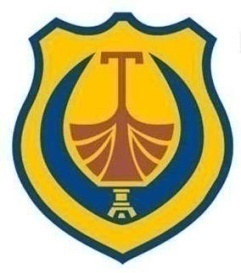 INFORMACIJA O OSTVARENIM PRIHODIMA I RASHODIMAOPŠTINE TIVATza period 01.01. – 30.06.2018.godineObrađivač:Sekretarijat za finansije i lokalne javne prihodeTivat, jul 2018. godine                              I Ostvareni prihodiUkupno ostvareni prihodi budžeta Opštine Tivat za period januar-jun 2018.godine iznose 11.058.383,69€ što je 54,96% planiranih prihoda za 2018.godinu .II Ostvareni izdaciUkupni rashodi budžeta Opštine Tivat za period od januara-juna iznose  7.115.137,13€ što iznosi 35,37% planiranih rashoda .Raspodjela rashoda  po organizacionoj klasifikacijiRealizacija prihoda Realizacija prihoda Realizacija prihoda Realizacija prihoda Realizacija prihoda Realizacija prihoda Realizacija prihoda Realizacija prihoda Realizacija prihoda Realizacija prihoda Realizacija prihoda za period 01.01.- 30.06.2018.godineza period 01.01.- 30.06.2018.godineza period 01.01.- 30.06.2018.godineza period 01.01.- 30.06.2018.godineza period 01.01.- 30.06.2018.godineza period 01.01.- 30.06.2018.godineza period 01.01.- 30.06.2018.godineza period 01.01.- 30.06.2018.godineza period 01.01.- 30.06.2018.godineza period 01.01.- 30.06.2018.godineza period 01.01.- 30.06.2018.godineFiskalna godina: 2018Fiskalna godina: 2018Fiskalna godina: 2018Fiskalna godina: 2018Fiskalna godina: 2018Fiskalna godina: 2018Fiskalna godina: 2018Fiskalna godina: 2018Fiskalna godina: 2018Fiskalna godina: 2018Fiskalna godina: 2018KontoKontoKontoKontoOpisOpisPlan prihodaPlan prihodaPlan prihodaPlan prihodaRealizovano I-II kvartalRealizovano I-II kvartalProcentiProcenti711711711PoreziPoreziPoreziPoreziPorezi€7.100.000,00 €7.100.000,00 €7.100.000,00 €7.100.000,00 €3.408.300,29 €3.408.300,29 €3.408.300,29 €3.408.300,29 €3.408.300,29 48,00%48,00%48,00%71117111Porez na dohodak fizičkih licaPorez na dohodak fizičkih licaPorez na dohodak fizičkih licaPorez na dohodak fizičkih licaPorez na dohodak fizičkih lica€750.000,00 €750.000,00 €750.000,00 €750.000,00 €281.342,11 €281.342,11 €281.342,11 €281.342,11 €281.342,11 37,51%37,51%37,51%7111Porez na dohodak fizičkih licaPorez na dohodak fizičkih licaPorez na dohodak fizičkih licaPorez na dohodak fizičkih licaPorez na dohodak fizičkih lica€750.000,00 €750.000,00 €750.000,00 €750.000,00 €281.342,11 €281.342,11 €281.342,11 €281.342,11 €281.342,11 37,51%37,51%37,51%71137113Porezi na imovinuPorezi na imovinuPorezi na imovinuPorezi na imovinuPorezi na imovinu€5.600.000,00 €5.600.000,00 €5.600.000,00 €5.600.000,00 €2.796.662,43 €2.796.662,43 €2.796.662,43 €2.796.662,43 €2.796.662,43 49,94%49,94%49,94%71131Porez na nepokretnostiPorez na nepokretnostiPorez na nepokretnostiPorez na nepokretnostiPorez na nepokretnosti€4.500.000,00 €4.500.000,00 €4.500.000,00 €4.500.000,00 €2.265.276,58 €2.265.276,58 €2.265.276,58 €2.265.276,58 €2.265.276,58 50,34%50,34%50,34%71132Porez na promet nepokretnostiPorez na promet nepokretnostiPorez na promet nepokretnostiPorez na promet nepokretnostiPorez na promet nepokretnosti€1.100.000,00 €1.100.000,00 €1.100.000,00 €1.100.000,00 €531.385,85 €531.385,85 €531.385,85 €531.385,85 €531.385,85 48,31%48,31%48,31%71177117Lokalni poreziLokalni poreziLokalni poreziLokalni poreziLokalni porezi€750.000,00 €750.000,00 €750.000,00 €750.000,00 €330.295,75 €330.295,75 €330.295,75 €330.295,75 €330.295,75 44,04%44,04%44,04%71175Prirez porezu na dohodak fizičkih licaPrirez porezu na dohodak fizičkih licaPrirez porezu na dohodak fizičkih licaPrirez porezu na dohodak fizičkih licaPrirez porezu na dohodak fizičkih lica€750.000,00 €750.000,00 €750.000,00 €750.000,00 €330.295,75 €330.295,75 €330.295,75 €330.295,75 €330.295,75 44,04%44,04%44,04%712712712DoprinosiDoprinosiDoprinosiDoprinosiDoprinosi€0,00 €0,00 €0,00 €0,00 €0,00 €0,00 €0,00 €0,00 €0,00 0,00%0,00%0,00%71247124Ostali doprinosiOstali doprinosiOstali doprinosiOstali doprinosiOstali doprinosi€0,00 €0,00 €0,00 €0,00 €0,00 €0,00 €0,00 €0,00 €0,00 0,00%0,00%0,00%7124Ostali doprinosiOstali doprinosiOstali doprinosiOstali doprinosiOstali doprinosi€0,00 €0,00 €0,00 €0,00 €0,00 €0,00 €0,00 €0,00 €0,00 0,00%0,00%0,00%713713713TakseTakseTakseTakseTakse€530.000,00 €530.000,00 €530.000,00 €530.000,00 €150.480,89 €150.480,89 €150.480,89 €150.480,89 €150.480,89 28,39%28,39%28,39%71317131Administrativne takseAdministrativne takseAdministrativne takseAdministrativne takseAdministrativne takse€30.000,00 €30.000,00 €30.000,00 €30.000,00 €15.957,00 €15.957,00 €15.957,00 €15.957,00 €15.957,00 53,19%53,19%53,19%7131Administrativne takseAdministrativne takseAdministrativne takseAdministrativne takseAdministrativne takse€30.000,00 €30.000,00 €30.000,00 €30.000,00 €15.957,00 €15.957,00 €15.957,00 €15.957,00 €15.957,00 53,19%53,19%53,19%71357135Lokalne komunalne takseLokalne komunalne takseLokalne komunalne takseLokalne komunalne takseLokalne komunalne takse€350.000,00 €350.000,00 €350.000,00 €350.000,00 €111.107,79 €111.107,79 €111.107,79 €111.107,79 €111.107,79 31,75%31,75%31,75%71351Lokalne komunalne takseLokalne komunalne takseLokalne komunalne takseLokalne komunalne takseLokalne komunalne takse€350.000,00 €350.000,00 €350.000,00 €350.000,00 €111.107,79 €111.107,79 €111.107,79 €111.107,79 €111.107,79 31,75%31,75%31,75%71367136Ostale takseOstale takseOstale takseOstale takseOstale takse€150.000,00 €150.000,00 €150.000,00 €150.000,00 €23.416,10 €23.416,10 €23.416,10 €23.416,10 €23.416,10 15,61%15,61%15,61%71361Ostale takseOstale takseOstale takseOstale takseOstale takse€150.000,00 €150.000,00 €150.000,00 €150.000,00 €23.416,10 €23.416,10 €23.416,10 €23.416,10 €23.416,10 15,61%15,61%15,61%714714714NaknadeNaknadeNaknadeNaknadeNaknade€3.402.000,00 €3.402.000,00 €3.402.000,00 €3.402.000,00 €1.098.895,17 €1.098.895,17 €1.098.895,17 €1.098.895,17 €1.098.895,17 32,30%32,30%32,30%71417141Naknada za korišćenje dobara od opšteg interesaNaknada za korišćenje dobara od opšteg interesaNaknada za korišćenje dobara od opšteg interesaNaknada za korišćenje dobara od opšteg interesaNaknada za korišćenje dobara od opšteg interesa€17.000,00 €17.000,00 €17.000,00 €17.000,00 €3.801,20 €3.801,20 €3.801,20 €3.801,20 €3.801,20 22,36%22,36%22,36%Naknada za korišćenje dobara od opšteg interesaNaknada za korišćenje dobara od opšteg interesaNaknada za korišćenje dobara od opšteg interesaNaknada za korišćenje dobara od opšteg interesaNaknada za korišćenje dobara od opšteg interesa71411Naknada za korišćenje vodaNaknada za korišćenje vodaNaknada za korišćenje vodaNaknada za korišćenje vodaNaknada za korišćenje voda€10.000,00 €10.000,00 €10.000,00 €10.000,00 €132,20 €132,20 €132,20 €132,20 €132,20 1,32%1,32%1,32%71413Naknada za zaštitu voda od zagađivanjaNaknada za zaštitu voda od zagađivanjaNaknada za zaštitu voda od zagađivanjaNaknada za zaštitu voda od zagađivanjaNaknada za zaštitu voda od zagađivanja€7.000,00 €7.000,00 €7.000,00 €7.000,00 €3.669,00 €3.669,00 €3.669,00 €3.669,00 €3.669,00 52,41%52,41%52,41%71427142Naknada za korišćenje prirodnih dobaraNaknada za korišćenje prirodnih dobaraNaknada za korišćenje prirodnih dobaraNaknada za korišćenje prirodnih dobaraNaknada za korišćenje prirodnih dobara€400.000,00 €400.000,00 €400.000,00 €400.000,00 €210.828,14 €210.828,14 €210.828,14 €210.828,14 €210.828,14 52,71%52,71%52,71%71422Naknada za korišćenje morskog dobraNaknada za korišćenje morskog dobraNaknada za korišćenje morskog dobraNaknada za korišćenje morskog dobraNaknada za korišćenje morskog dobra€400.000,00 €400.000,00 €400.000,00 €400.000,00 €210.828,14 €210.828,14 €210.828,14 €210.828,14 €210.828,14 52,71%52,71%52,71%71467146Naknada za uređivanje i izgradnju građevinskog zemljištaNaknada za uređivanje i izgradnju građevinskog zemljištaNaknada za uređivanje i izgradnju građevinskog zemljištaNaknada za uređivanje i izgradnju građevinskog zemljištaNaknada za uređivanje i izgradnju građevinskog zemljišta€2.850.000,00 €2.850.000,00 €2.850.000,00 €2.850.000,00 €838.812,72 €838.812,72 €838.812,72 €838.812,72 €838.812,72 29,43%29,43%29,43%Naknada za uređivanje i izgradnju građevinskog zemljištaNaknada za uređivanje i izgradnju građevinskog zemljištaNaknada za uređivanje i izgradnju građevinskog zemljištaNaknada za uređivanje i izgradnju građevinskog zemljištaNaknada za uređivanje i izgradnju građevinskog zemljišta71461Naknada za komunalno opremanjeNaknada za komunalno opremanjeNaknada za komunalno opremanjeNaknada za komunalno opremanjeNaknada za komunalno opremanje€2.500.000,00 €2.500.000,00 €2.500.000,00 €2.500.000,00 €678.438,14 €678.438,14 €678.438,14 €678.438,14 €678.438,14 27,14%27,14%27,14%71462Naknada za investicije za izgradnju objekta na teritoriji opština crnogorskog primorjaNaknada za investicije za izgradnju objekta na teritoriji opština crnogorskog primorjaNaknada za investicije za izgradnju objekta na teritoriji opština crnogorskog primorjaNaknada za investicije za izgradnju objekta na teritoriji opština crnogorskog primorjaNaknada za investicije za izgradnju objekta na teritoriji opština crnogorskog primorja€300.000,00 €300.000,00 €300.000,00 €300.000,00 €160.374,58 €160.374,58 €160.374,58 €160.374,58 €160.374,58 53,46%53,46%53,46%Naknada za investicije za izgradnju objekta na teritoriji opština crnogorskog primorjaNaknada za investicije za izgradnju objekta na teritoriji opština crnogorskog primorjaNaknada za investicije za izgradnju objekta na teritoriji opština crnogorskog primorjaNaknada za investicije za izgradnju objekta na teritoriji opština crnogorskog primorjaNaknada za investicije za izgradnju objekta na teritoriji opština crnogorskog primorja71463Naknada za uređivanje i izgradnju građevinskog zemljišta, za građaneNaknada za uređivanje i izgradnju građevinskog zemljišta, za građaneNaknada za uređivanje i izgradnju građevinskog zemljišta, za građaneNaknada za uređivanje i izgradnju građevinskog zemljišta, za građaneNaknada za uređivanje i izgradnju građevinskog zemljišta, za građane€50.000,00 €50.000,00 €50.000,00 €50.000,00 €0,00 €0,00 €0,00 €0,00 €0,00 0,00%0,00%0,00%Naknada za uređivanje i izgradnju građevinskog zemljišta, za građaneNaknada za uređivanje i izgradnju građevinskog zemljišta, za građaneNaknada za uređivanje i izgradnju građevinskog zemljišta, za građaneNaknada za uređivanje i izgradnju građevinskog zemljišta, za građaneNaknada za uređivanje i izgradnju građevinskog zemljišta, za građane71487148Naknade za puteveNaknade za puteveNaknade za puteveNaknade za puteveNaknade za puteve€135.000,00 €135.000,00 €135.000,00 €135.000,00 €45.453,11 €45.453,11 €45.453,11 €45.453,11 €45.453,11 33,67%33,67%33,67%71482Naknada za korištenje opštinskih putevaNaknada za korištenje opštinskih putevaNaknada za korištenje opštinskih putevaNaknada za korištenje opštinskih putevaNaknada za korištenje opštinskih puteva€70.000,00 €70.000,00 €70.000,00 €70.000,00 €17.075,87 €17.075,87 €17.075,87 €17.075,87 €17.075,87 24,39%24,39%24,39%71484Godišnja naknada pri registraciji drumskih motornih vozilaGodišnja naknada pri registraciji drumskih motornih vozilaGodišnja naknada pri registraciji drumskih motornih vozilaGodišnja naknada pri registraciji drumskih motornih vozilaGodišnja naknada pri registraciji drumskih motornih vozila€60.000,00 €60.000,00 €60.000,00 €60.000,00 €28.377,24 €28.377,24 €28.377,24 €28.377,24 €28.377,24 47,30%47,30%47,30%Godišnja naknada pri registraciji drumskih motornih vozilaGodišnja naknada pri registraciji drumskih motornih vozilaGodišnja naknada pri registraciji drumskih motornih vozilaGodišnja naknada pri registraciji drumskih motornih vozilaGodišnja naknada pri registraciji drumskih motornih vozila71489Naknada za uklanjanje nepropisno parkiranih vozilaNaknada za uklanjanje nepropisno parkiranih vozilaNaknada za uklanjanje nepropisno parkiranih vozilaNaknada za uklanjanje nepropisno parkiranih vozilaNaknada za uklanjanje nepropisno parkiranih vozila€5.000,00 €5.000,00 €5.000,00 €5.000,00 €0,00 €0,00 €0,00 €0,00 €0,00 0,00%0,00%0,00%Naknada za uklanjanje nepropisno parkiranih vozilaNaknada za uklanjanje nepropisno parkiranih vozilaNaknada za uklanjanje nepropisno parkiranih vozilaNaknada za uklanjanje nepropisno parkiranih vozilaNaknada za uklanjanje nepropisno parkiranih vozila715715715Ostali prihodiOstali prihodiOstali prihodiOstali prihodiOstali prihodi€940.000,00 €940.000,00 €940.000,00 €940.000,00 €1.881.640,48 €1.881.640,48 €1.881.640,48 €1.881.640,48 €1.881.640,48 200,17%200,17%200,17%71517151Prihodi od kapitalaPrihodi od kapitalaPrihodi od kapitalaPrihodi od kapitalaPrihodi od kapitala€470.000,00 €470.000,00 €470.000,00 €470.000,00 €167.662,12 €167.662,12 €167.662,12 €167.662,12 €167.662,12 35,67%35,67%35,67%71511Prihodi od kamataPrihodi od kamataPrihodi od kamataPrihodi od kamataPrihodi od kamata€90.000,00 €90.000,00 €90.000,00 €90.000,00 €34.624,09 €34.624,09 €34.624,09 €34.624,09 €34.624,09 38,47%38,47%38,47%71513Prihodi od zakupa poslovnog prostoraPrihodi od zakupa poslovnog prostoraPrihodi od zakupa poslovnog prostoraPrihodi od zakupa poslovnog prostoraPrihodi od zakupa poslovnog prostora€210.000,00 €210.000,00 €210.000,00 €210.000,00 €52.945,26 €52.945,26 €52.945,26 €52.945,26 €52.945,26 25,21%25,21%25,21%71514Prihodi od izdavanja zermljišta u zakupPrihodi od izdavanja zermljišta u zakupPrihodi od izdavanja zermljišta u zakupPrihodi od izdavanja zermljišta u zakupPrihodi od izdavanja zermljišta u zakup€170.000,00 €170.000,00 €170.000,00 €170.000,00 €80.092,77 €80.092,77 €80.092,77 €80.092,77 €80.092,77 47,11%47,11%47,11%71527152Novčane kazne i oduzete imovinske koristiNovčane kazne i oduzete imovinske koristiNovčane kazne i oduzete imovinske koristiNovčane kazne i oduzete imovinske koristiNovčane kazne i oduzete imovinske koristi€70.000,00 €70.000,00 €70.000,00 €70.000,00 €19.503,84 €19.503,84 €19.503,84 €19.503,84 €19.503,84 27,86%27,86%27,86%71523Novčane kazne izrečene u prekršajnom i drugom postupku koji se vodi pred drugim državnim organimaNovčane kazne izrečene u prekršajnom i drugom postupku koji se vodi pred drugim državnim organimaNovčane kazne izrečene u prekršajnom i drugom postupku koji se vodi pred drugim državnim organimaNovčane kazne izrečene u prekršajnom i drugom postupku koji se vodi pred drugim državnim organimaNovčane kazne izrečene u prekršajnom i drugom postupku koji se vodi pred drugim državnim organima€70.000,00 €70.000,00 €70.000,00 €70.000,00 €19.503,84 €19.503,84 €19.503,84 €19.503,84 €19.503,84 27,86%27,86%27,86%Novčane kazne izrečene u prekršajnom i drugom postupku koji se vodi pred drugim državnim organimaNovčane kazne izrečene u prekršajnom i drugom postupku koji se vodi pred drugim državnim organimaNovčane kazne izrečene u prekršajnom i drugom postupku koji se vodi pred drugim državnim organimaNovčane kazne izrečene u prekršajnom i drugom postupku koji se vodi pred drugim državnim organimaNovčane kazne izrečene u prekršajnom i drugom postupku koji se vodi pred drugim državnim organimaNovčane kazne izrečene u prekršajnom i drugom postupku koji se vodi pred drugim državnim organimaNovčane kazne izrečene u prekršajnom i drugom postupku koji se vodi pred drugim državnim organimaNovčane kazne izrečene u prekršajnom i drugom postupku koji se vodi pred drugim državnim organimaNovčane kazne izrečene u prekršajnom i drugom postupku koji se vodi pred drugim državnim organimaNovčane kazne izrečene u prekršajnom i drugom postupku koji se vodi pred drugim državnim organima71537153Prihodi koje organi ostvaruju vršenjem svoje djelatnostiPrihodi koje organi ostvaruju vršenjem svoje djelatnostiPrihodi koje organi ostvaruju vršenjem svoje djelatnostiPrihodi koje organi ostvaruju vršenjem svoje djelatnostiPrihodi koje organi ostvaruju vršenjem svoje djelatnosti€200.000,00 €200.000,00 €200.000,00 €200.000,00 €98.964,59 €98.964,59 €98.964,59 €98.964,59 €98.964,59 49,48%49,48%49,48%Prihodi koje organi ostvaruju vršenjem svoje djelatnostiPrihodi koje organi ostvaruju vršenjem svoje djelatnostiPrihodi koje organi ostvaruju vršenjem svoje djelatnostiPrihodi koje organi ostvaruju vršenjem svoje djelatnostiPrihodi koje organi ostvaruju vršenjem svoje djelatnosti71531Prihodi od djelatnosti organaPrihodi od djelatnosti organaPrihodi od djelatnosti organaPrihodi od djelatnosti organaPrihodi od djelatnosti organa€50.000,00 €50.000,00 €50.000,00 €50.000,00 €28.282,20 €28.282,20 €28.282,20 €28.282,20 €28.282,20 56,56%56,56%56,56%71532Prihodi koje ostvaruje Centar za kulturuPrihodi koje ostvaruje Centar za kulturuPrihodi koje ostvaruje Centar za kulturuPrihodi koje ostvaruje Centar za kulturuPrihodi koje ostvaruje Centar za kulturu€90.000,00 €90.000,00 €90.000,00 €90.000,00 €57.438,40 €57.438,40 €57.438,40 €57.438,40 €57.438,40 63,82%63,82%63,82%71533Prihodi koje ostvaruje Sportska dvoranaPrihodi koje ostvaruje Sportska dvoranaPrihodi koje ostvaruje Sportska dvoranaPrihodi koje ostvaruje Sportska dvoranaPrihodi koje ostvaruje Sportska dvorana€60.000,00 €60.000,00 €60.000,00 €60.000,00 €13.243,99 €13.243,99 €13.243,99 €13.243,99 €13.243,99 22,07%22,07%22,07%71557155Ostali prihodiOstali prihodiOstali prihodiOstali prihodiOstali prihodi€200.000,00 €200.000,00 €200.000,00 €200.000,00 €1.595.509,93 €1.595.509,93 €1.595.509,93 €1.595.509,93 €1.595.509,93 797,75%797,75%797,75%7155Ostali prihodiOstali prihodiOstali prihodiOstali prihodiOstali prihodi€200.000,00 €200.000,00 €200.000,00 €200.000,00 €1.595.509,93 €1.595.509,93 €1.595.509,93 €1.595.509,93 €1.595.509,93 797,75%797,75%797,75%721721721Primici od prodaje nefinansijske imovinePrimici od prodaje nefinansijske imovinePrimici od prodaje nefinansijske imovinePrimici od prodaje nefinansijske imovinePrimici od prodaje nefinansijske imovine€800.000,00 €800.000,00 €800.000,00 €800.000,00 €9.724,11 €9.724,11 €9.724,11 €9.724,11 €9.724,11 1,22%1,22%1,22%72117211Prodaja nepokretnostiProdaja nepokretnostiProdaja nepokretnostiProdaja nepokretnostiProdaja nepokretnosti€800.000,00 €800.000,00 €800.000,00 €800.000,00 €9.724,11 €9.724,11 €9.724,11 €9.724,11 €9.724,11 1,22%1,22%1,22%72112Prodaja nepokretnosti u korist budžeta opštinaProdaja nepokretnosti u korist budžeta opštinaProdaja nepokretnosti u korist budžeta opštinaProdaja nepokretnosti u korist budžeta opštinaProdaja nepokretnosti u korist budžeta opština€800.000,00 €800.000,00 €800.000,00 €800.000,00 €9.724,11 €9.724,11 €9.724,11 €9.724,11 €9.724,11 1,22%1,22%1,22%731731731Primici od otplate kreditaPrimici od otplate kreditaPrimici od otplate kreditaPrimici od otplate kreditaPrimici od otplate kredita€17.000,00 €17.000,00 €17.000,00 €17.000,00 €4.642,77 €4.642,77 €4.642,77 €4.642,77 €4.642,77 27,31%27,31%27,31%73147314Primici od otplate kredita datih fizičkim licimaPrimici od otplate kredita datih fizičkim licimaPrimici od otplate kredita datih fizičkim licimaPrimici od otplate kredita datih fizičkim licimaPrimici od otplate kredita datih fizičkim licima€17.000,00 €17.000,00 €17.000,00 €17.000,00 €4.642,77 €4.642,77 €4.642,77 €4.642,77 €4.642,77 27,31%27,31%27,31%7314Primici od otplate kredita datih fizičkim licimaPrimici od otplate kredita datih fizičkim licimaPrimici od otplate kredita datih fizičkim licimaPrimici od otplate kredita datih fizičkim licimaPrimici od otplate kredita datih fizičkim licima€17.000,00 €17.000,00 €17.000,00 €17.000,00 €4.642,77 €4.642,77 €4.642,77 €4.642,77 €4.642,77 27,31%27,31%27,31%732732732Sredstva prenesena iz prethodne godineSredstva prenesena iz prethodne godineSredstva prenesena iz prethodne godineSredstva prenesena iz prethodne godineSredstva prenesena iz prethodne godine€7.250.000,00 €7.250.000,00 €7.250.000,00 €7.250.000,00 €4.504.699,98 €4.504.699,98 €4.504.699,98 €4.504.699,98 €4.504.699,98 62,13%62,13%62,13%73217321Srestva prenesena iz prethodsne godineSrestva prenesena iz prethodsne godineSrestva prenesena iz prethodsne godineSrestva prenesena iz prethodsne godineSrestva prenesena iz prethodsne godine€7.250.000,00 €7.250.000,00 €7.250.000,00 €7.250.000,00 €4.504.699,98 €4.504.699,98 €4.504.699,98 €4.504.699,98 €4.504.699,98 62,13%62,13%62,13%7321Srestva prenesena iz prethodsne godineSrestva prenesena iz prethodsne godineSrestva prenesena iz prethodsne godineSrestva prenesena iz prethodsne godineSrestva prenesena iz prethodsne godine€7.250.000,00 €7.250.000,00 €7.250.000,00 €7.250.000,00 €4.504.699,98 €4.504.699,98 €4.504.699,98 €4.504.699,98 €4.504.699,98 62,13%62,13%62,13%741741741DonacijeDonacijeDonacijeDonacijeDonacije€80.000,00 €80.000,00 €80.000,00 €80.000,00 €0,00 €0,00 €0,00 €0,00 €0,00 0,00%0,00%0,00%74117411Tekuće donacijeTekuće donacijeTekuće donacijeTekuće donacijeTekuće donacije€80.000,00 €80.000,00 €80.000,00 €80.000,00 €0,00 €0,00 €0,00 €0,00 €0,00 0,00%0,00%0,00%7411Tekuće donacijeTekuće donacijeTekuće donacijeTekuće donacijeTekuće donacije€80.000,00 €80.000,00 €80.000,00 €80.000,00 €0,00 €0,00 €0,00 €0,00 €0,00 0,00%0,00%0,00%TOTAL:TOTAL:€20.119.000,00 €20.119.000,00 €20.119.000,00 €20.119.000,00 €11.058.383,69 €11.058.383,69 €11.058.383,69 €11.058.383,69 €11.058.383,69 54,96%54,96%Ostvareni izdaciOstvareni izdaciOstvareni izdaciOstvareni izdaciOstvareni izdaciOstvareni izdaciOstvareni izdaciza period 01.01.- 30.06.2018.godineFiskalna godina: 2018za period 01.01.- 30.06.2018.godineFiskalna godina: 2018za period 01.01.- 30.06.2018.godineFiskalna godina: 2018za period 01.01.- 30.06.2018.godineFiskalna godina: 2018za period 01.01.- 30.06.2018.godineFiskalna godina: 2018Org. šifraEko. šifraEko. šifraEko. šifraOpisPlan budžetaPlan budžetaPlan budžetaRealizovan I-II kvartalRealizovan I-II kvartalProcenti (%)Procenti (%)411411Bruto zarade i doprinosi na teret poslodavca3.105.220,00 €  3.105.220,00 €  3.105.220,00 €  1.352.808,48 €    1.352.808,48 €    43,57%43,57%41114111Neto zarade€1.778.140,00 €1.778.140,00 €1.778.140,00 €778.927,21 €778.927,21 43,81%43,81%41124112Porez na zarade€305.530,00 €305.530,00 €305.530,00 €116.955,58 €116.955,58 38,28%38,28%41134113Doprinosi na teret zaposlenog€629.970,00 €629.970,00 €629.970,00 €290.058,01 €290.058,01 46,04%46,04%41144114Doprinosi na teret poslodavca€344.890,00 €344.890,00 €344.890,00 €151.673,39 €151.673,39 43,98%43,98%41154115Opštinski prirez€46.690,00 €46.690,00 €46.690,00 €15.194,29 €15.194,29 32,54%32,54%412412Ostala lična primanja198.000,00 €     198.000,00 €     198.000,00 €     112.193,05 €       112.193,05 €       56,66%56,66%41214121Naknada za zimnicu€40.000,00 €40.000,00 €40.000,00 €44.279,76 €44.279,76 110,70%110,70%41234123Naknada za prevoz€23.000,00 €23.000,00 €23.000,00 €10.280,49 €10.280,49 44,70%44,70%41244124Jubilarne nagrade€7.000,00 €7.000,00 €7.000,00 €0,00 €0,00 0,00%0,00%41254125Otpremnine€40.000,00 €40.000,00 €40.000,00 €0,00 €0,00 0,00%0,00%4126141261Naknade skupštinskim odbornicima i predsjedniku skupštine€78.000,00 €78.000,00 €78.000,00 €47.773,00 €47.773,00 61,25%61,25%41274127Ostale naknade€10.000,00 €10.000,00 €10.000,00 €9.859,80 €9.859,80 98,60%98,60%413413Rashodi za materijal617.700,00 €     617.700,00 €     617.700,00 €     240.145,24 €       240.145,24 €       38,88%38,88%4131141311Kancelarijski materijal€28.600,00 €28.600,00 €28.600,00 €9.642,86 €9.642,86 33,72%33,72%4131241312Sitan inventar€200,00 €200,00 €200,00 €41,20 €41,20 20,60%20,60%4131541315Radna odjeća€5.000,00 €5.000,00 €5.000,00 €50,00 €50,00 1,00%1,00%4133141331Materijal za posebne namjene€59.000,00 €59.000,00 €59.000,00 €16.462,10 €16.462,10 27,90%27,90%4133241332Publikacije ,casopisi i glasila€17.100,00 €17.100,00 €17.100,00 €5.012,81 €5.012,81 29,31%29,31%4133441334Posebne namjene -gerantološka služba€45.000,00 €45.000,00 €45.000,00 €23.939,93 €23.939,93 53,20%53,20%4133541335Realizacija ciljeva i zadataka iz lokalnih strateških dokumenata€82.000,00 €82.000,00 €82.000,00 €14.983,09 €14.983,09 18,27%18,27%4133641336Posbne namjene- poljoprivreda€25.000,00 €25.000,00 €25.000,00 €4.323,78 €4.323,78 17,30%17,30%4133741337Posebne namjene -prevencija bolesti zavisnosti€10.000,00 €10.000,00 €10.000,00 €5.482,02 €5.482,02 54,82%54,82%4133841338Posebne namjene - fitosanitarni poslovi€20.000,00 €20.000,00 €20.000,00 €2.500,00 €2.500,00 12,50%12,50%4134141341Rashodi za elektricnu energiju€125.600,00 €125.600,00 €125.600,00 €52.566,26 €52.566,26 41,85%41,85%4134241342Rashodi za elektricnu energiju- Javna rasvjeta€150.000,00 €150.000,00 €150.000,00 €83.726,59 €83.726,59 55,82%55,82%4134341343Rashodi za elektricnu energiju - Centar za kulturu€18.000,00 €18.000,00 €18.000,00 €8.888,00 €8.888,00 49,38%49,38%41354135Rashodi za gorivo€31.700,00 €31.700,00 €31.700,00 €12.496,60 €12.496,60 39,42%39,42%41394139Ostali rashodi za materijal€500,00 €500,00 €500,00 €30,00 €30,00 6,00%6,00%414414Rashodi za usluge869.760,00 €     869.760,00 €     869.760,00 €     478.432,30 €       478.432,30 €       55,01%55,01%41414141Službena putovanja€19.710,00 €19.710,00 €19.710,00 €11.153,74 €11.153,74 56,59%56,59%41424142Reprezentacija€12.700,00 €12.700,00 €12.700,00 €10.169,11 €10.169,11 80,07%80,07%41434143Komunikacione usluge€53.150,00 €53.150,00 €53.150,00 €27.767,10 €27.767,10 52,24%52,24%41444144Bankarske usluge i negativne kursne razlike€25.000,00 €25.000,00 €25.000,00 €9.970,11 €9.970,11 39,88%39,88%41454145Usluge prevoza- prevoz ucenika€40.000,00 €40.000,00 €40.000,00 €18.970,00 €18.970,00 47,43%47,43%4146141461Usluge notara i državnog arhiva€4.000,00 €4.000,00 €4.000,00 €277,20 €277,20 6,93%6,93%41474147Konsultantske usluge, projekti i studije- geodetske usluge€25.000,00 €25.000,00 €25.000,00 €15.605,20 €15.605,20 62,42%62,42%41484148Usluge strucnog usavršavanja€10.000,00 €10.000,00 €10.000,00 €4.674,25 €4.674,25 46,74%46,74%41494149Ostale usluge - unapredjenje poslovnog ambijenta€5.000,00 €5.000,00 €5.000,00 €748,50 €748,50 14,97%14,97%4149141491Ugovorene  usluge -programske aktivnosti€381.500,00 €381.500,00 €381.500,00 €279.729,12 €279.729,12 73,32%73,32%4149341493Ugovorene usluge€7.700,00 €7.700,00 €7.700,00 €1.506,37 €1.506,37 19,56%19,56%4149441494Usluge revizije€5.000,00 €5.000,00 €5.000,00 €4.961,00 €4.961,00 99,22%99,22%4149541495Ostale usluge -dezinsekcija -deretizacija€10.000,00 €10.000,00 €10.000,00 €0,00 €0,00 0,00%0,00%4149641496Medijske usluge i promotivne aktivnosti€43.500,00 €43.500,00 €43.500,00 €11.010,99 €11.010,99 25,31%25,31%414961414961Medijske usluge i promotivne aktivnosti -Dan opštine€30.000,00 €30.000,00 €30.000,00 €0,00 €0,00 0,00%0,00%4149741497Promotivne aktivnosti- Brendiranje grada Tivta€32.500,00 €32.500,00 €32.500,00 €18.275,54 €18.275,54 56,23%56,23%4149841498Obezbjeđenje objekta€75.000,00 €75.000,00 €75.000,00 €29.091,50 €29.091,50 38,79%38,79%4149941499Promotivne aktivnosti - kulturne manifestacije€90.000,00 €90.000,00 €90.000,00 €34.522,57 €34.522,57 38,36%38,36%415415Rashodi za tekuće održavanje69.000,00 €       69.000,00 €       69.000,00 €       34.703,54 €         34.703,54 €         50,29%50,29%4152141521Tekuce održavanje zgrade€15.000,00 €15.000,00 €15.000,00 €3.860,70 €3.860,70 25,74%25,74%4152241522Tekuće održavanje zgrada€5.000,00 €5.000,00 €5.000,00 €519,60 €519,60 10,39%10,39%41534153Tekuce održavanje opreme€49.000,00 €49.000,00 €49.000,00 €30.323,24 €30.323,24 61,88%61,88%416416Kamate220.000,00 €     220.000,00 €     220.000,00 €     15.648,55 €         15.648,55 €         7,11%7,11%41614161Kamate rezidentima€220.000,00 €220.000,00 €220.000,00 €15.648,55 €15.648,55 7,11%7,11%417417Renta20.000,00 €       20.000,00 €       20.000,00 €       2.600,00 €          2.600,00 €          13,00%13,00%41714171Zakup objekata€20.000,00 €20.000,00 €20.000,00 €2.600,00 €2.600,00 13,00%13,00%419419Ostali izdaci392.350,00 €     392.350,00 €     392.350,00 €     156.828,35 €       156.828,35 €       39,97%39,97%41914191Izdaci po osnovu ugovora o djelu€7.500,00 €7.500,00 €7.500,00 €1.864,08 €1.864,08 24,85%24,85%4191141911Komisije i savjeti€44.450,00 €44.450,00 €44.450,00 €19.086,95 €19.086,95 42,94%42,94%41924192Izdaci po osnovu sudskih postupaka€50.000,00 €50.000,00 €50.000,00 €48.687,06 €48.687,06 97,37%97,37%41934193Izrada i održavanje softvera€60.100,00 €60.100,00 €60.100,00 €10.680,20 €10.680,20 17,77%17,77%41944194Osiguranje€15.000,00 €15.000,00 €15.000,00 €9.011,72 €9.011,72 60,08%60,08%41964196Komunalne naknade€34.300,00 €34.300,00 €34.300,00 €16.118,60 €16.118,60 46,99%46,99%41994199Ostalo€10.000,00 €10.000,00 €10.000,00 €10.000,00 €10.000,00 100,00%100,00%4199141991Naknada šteta usled elementarnih nepogoda€20.000,00 €20.000,00 €20.000,00 €0,00 €0,00 0,00%0,00%4199241992Fond za obeštecenje€20.000,00 €20.000,00 €20.000,00 €0,00 €0,00 0,00%0,00%4199341993Prekogranična saradnja€5.000,00 €5.000,00 €5.000,00 €457,80 €457,80 9,16%9,16%4199441994Sprovođenje aktivnosti iz plana energetske efikasnosti€20.000,00 €20.000,00 €20.000,00 €2.337,96 €2.337,96 11,69%11,69%4199541995Ostali izdaci€106.000,00 €106.000,00 €106.000,00 €38.583,98 €38.583,98 36,40%36,40%431431Transferi institucijama, pojedincima, nevladinom i javnom sektoru747.000,00 €     747.000,00 €     747.000,00 €     325.102,44 €       325.102,44 €       43,52%43,52%43134313Transferi institucijama sporta€350.000,00 €350.000,00 €350.000,00 €171.152,42 €171.152,42 48,90%48,90%43144314Transferi nevladinim organizacijama€60.000,00 €60.000,00 €60.000,00 €27.843,50 €27.843,50 46,41%46,41%43154315Transferi političkim partijama, strankama i udruženjima€95.000,00 €95.000,00 €95.000,00 €45.715,85 €45.715,85 48,12%48,12%43164316Transferi za jednokratne socijalne pomoci€40.000,00 €40.000,00 €40.000,00 €19.829,00 €19.829,00 49,57%49,57%43174317Transferi za licna primanja pripravnika€50.000,00 €50.000,00 €50.000,00 €21.016,42 €21.016,42 42,03%42,03%43184318Ostali transferi pojedincima-stipendije€50.000,00 €50.000,00 €50.000,00 €14.000,00 €14.000,00 28,00%28,00%4318143181Ostali transferi pojedincima - ucenici i studenti€32.000,00 €32.000,00 €32.000,00 €9.342,93 €9.342,93 29,20%29,20%43194319Ostali transferi institucijama€30.000,00 €30.000,00 €30.000,00 €4.824,98 €4.824,98 16,08%16,08%4319143191Transferi mjesnim zajednicama€20.000,00 €20.000,00 €20.000,00 €2.211,04 €2.211,04 11,06%11,06%4319243192Transferi Crvenom krstu€15.000,00 €15.000,00 €15.000,00 €7.083,00 €7.083,00 47,22%47,22%4319343193Transferi borackim organizacijama - UBNOR€5.000,00 €5.000,00 €5.000,00 €2.083,30 €2.083,30 41,67%41,67%432432Ostali transferi1.356.000,00 €  1.356.000,00 €  1.356.000,00 €  527.450,35 €       527.450,35 €       38,90%38,90%4326143261Dotacija JKP za održavanje javnih površina€210.000,00 €210.000,00 €210.000,00 €105.000,00 €105.000,00 50,00%50,00%432611432611Dotacije JKP za održavanje puteva€66.000,00 €66.000,00 €66.000,00 €33.000,00 €33.000,00 50,00%50,00%4326243262Dotacija JKP za održavanje obale€77.000,00 €77.000,00 €77.000,00 €38.499,99 €38.499,99 50,00%50,00%432622432622Dotacija za Prečišćivač€300.000,00 €300.000,00 €300.000,00 €26.121,81 €26.121,81 8,71%8,71%4326343263Dotacija za održavanje javne rasvjete€50.000,00 €50.000,00 €50.000,00 €25.000,00 €25.000,00 50,00%50,00%4326443264Dotacija za održavanje velikog gradskog parka€18.000,00 €18.000,00 €18.000,00 €9.000,00 €9.000,00 50,00%50,00%4326543265Dotacija za održavanje deponije€200.000,00 €200.000,00 €200.000,00 €81.646,13 €81.646,13 40,82%40,82%4326643266Dotacija Vodacom-u€115.000,00 €115.000,00 €115.000,00 €51.932,45 €51.932,45 45,16%45,16%4326743267Dotacija za finansiranje zajednickog azila za pse€40.000,00 €40.000,00 €40.000,00 €19.999,98 €19.999,98 50,00%50,00%4326843268Ugovorene medijske usluge- Radio Tivat€225.000,00 €225.000,00 €225.000,00 €112.500,00 €112.500,00 50,00%50,00%4326943269Dotacija JKP za održavanje bujičnih potoka€22.000,00 €22.000,00 €22.000,00 €10.999,99 €10.999,99 50,00%50,00%432691432691Dotacija DOO Komunalno za odrzavanje javnog toaleta€18.000,00 €18.000,00 €18.000,00 €7.500,00 €7.500,00 41,67%41,67%432692432692Dotacija za strazarske sluzbe€15.000,00 €15.000,00 €15.000,00 €6.250,00 €6.250,00 41,67%41,67%441441Kapitalni izdaci11.641.870,00 €11.641.870,00 €11.641.870,00 €2.024.144,45 €    2.024.144,45 €    17,39%17,39%44114411Izdaci za infrastrukturu opšteg znacaja- Ugovoreni a nerealizovane obaveze iz prethodnog perioda€3.807.000,00 €3.807.000,00 €3.807.000,00 €1.385.754,85 €1.385.754,85 36,40%36,40%Izdaci za infrastrukturu opšteg znacaja- Ugovoreni a nerealizovane obaveze iz prethodnog perioda4412144121Izdaci za lokalnu infrastrukturu- vodovod i kanalizacija€150.000,00 €150.000,00 €150.000,00 €26.323,72 €26.323,72 17,55%17,55%4412244122Ostali kapitalni izdaci za lokalnu infrastrukturu€5.000.000,00 €5.000.000,00 €5.000.000,00 €17.327,62 €17.327,62 0,35%0,35%44134413Izdaci za građevinske objekte€620.000,00 €620.000,00 €620.000,00 €0,00 €0,00 0,00%0,00%44144414Izdaci za uredenje zemljišta€1.000.000,00 €1.000.000,00 €1.000.000,00 €409.841,14 €409.841,14 40,98%40,98%4415144151Sredstva transporta€90.000,00 €90.000,00 €90.000,00 €0,00 €0,00 0,00%0,00%4415244152Kancelariska oprema€20.000,00 €20.000,00 €20.000,00 €4.512,26 €4.512,26 22,56%22,56%4415344153Oprema za službu zaštite€20.000,00 €20.000,00 €20.000,00 €0,00 €0,00 0,00%0,00%4415444154Nabavka podzemnih kontenjera€30.000,00 €30.000,00 €30.000,00 €0,00 €0,00 0,00%0,00%4415544155Kompjuterska oprema€10.000,00 €10.000,00 €10.000,00 €538,54 €538,54 5,39%5,39%44164416Investiciono održavanje€285.000,00 €285.000,00 €285.000,00 €363,00 €363,00 0,13%0,13%44194419Ostali kapitalni izdaci€289.195,00 €289.195,00 €289.195,00 €127.653,36 €127.653,36 44,14%44,14%4419144191Ostali kapitalni izdaci - ucesce u projektima€220.675,00 €220.675,00 €220.675,00 €22.675,00 €22.675,00 10,28%10,28%4419244192Izrada projektne dokumentacije€100.000,00 €100.000,00 €100.000,00 €29.154,96 €29.154,96 29,15%29,15%451451Pozajmice i krediti100.000,00 €     100.000,00 €     100.000,00 €     0,00 €                 0,00 €                 0,00%0,00%45134513Pozajmice i krediti pojedincima€100.000,00 €100.000,00 €100.000,00 €0,00 €0,00 0,00%0,00%461461Otplata duga630.000,00 €     630.000,00 €     630.000,00 €     279.160,27 €       279.160,27 €       44,31%44,31%46114611Otplata hartija od vrijednosti i kredita rezidentima€630.000,00 €630.000,00 €630.000,00 €279.160,27 €279.160,27 44,31%44,31%463463Otplata obaveza iz prethodnog perioda22.100,00 €       22.100,00 €       22.100,00 €       1.491.496,34 €    1.491.496,34 €    6.748,85%6.748,85%46314631Obaveze iz prethodnog perioda€22.100,00 €22.100,00 €22.100,00 €1.491.496,34 €1.491.496,34 6.748,85%6.748,85%471471Tekuca budžetska rezerva100.000,00 €     100.000,00 €     100.000,00 €     74.423,77 €         74.423,77 €         74,42%74,42%4710147101Tekuca budžetska rezerva€100.000,00 €100.000,00 €100.000,00 €74.423,77 €74.423,77 74,42%74,42%472472Stalna budžetska rezerva30.000,00 €       30.000,00 €       30.000,00 €       0,00 €                 0,00 €                 0,00%0,00%4720147201Stalna budžetska rezerva€30.000,00 €30.000,00 €30.000,00 €0,00 €0,00 0,00%0,00%SVEGA:SVEGA:20.119.000,00 €20.119.000,00 €20.119.000,00 €7.115.137,13 €    7.115.137,13 €    35,37%Fiskalna godina: 2018Fiskalna godina: 2018Fiskalna godina: 2018Fiskalna godina: 2018Fiskalna godina: 2018Fiskalna godina: 2018Org. šifra    Eko. šifraOrg. šifra    Eko. šifraOrg. šifra    Eko. šifraOrg. šifra    Eko. šifraOrg. šifra    Eko. šifraOpisPlan budžetaPlan budžetaPlan budžetaPlan budžetaRealizovan budžet I-II kvartalRealizovan budžet I-II kvartalRealizovan budžet I-II kvartalProcenat (%)Procenat (%)0101Predsjednik368.700,00 €    368.700,00 €    368.700,00 €    368.700,00 €    151.564,67 €    151.564,67 €    151.564,67 €    41,11%41,11%411411411Bruto zarade i doprinosi na teret poslodavca254.200,00 €    254.200,00 €    254.200,00 €    254.200,00 €    91.964,11 €      91.964,11 €      91.964,11 €      36,18%36,18%411141114111Neto zarade150.000,00 €    150.000,00 €    150.000,00 €    150.000,00 €    54.912,16 €      54.912,16 €      54.912,16 €      36,61%36,61%411241124112Porez na zarade27.700,00 €      27.700,00 €      27.700,00 €      27.700,00 €      8.201,85 €       8.201,85 €       8.201,85 €       29,61%29,61%411341134113Doprinosi na teret zaposlenog47.000,00 €      47.000,00 €      47.000,00 €      47.000,00 €      19.253,12 €      19.253,12 €      19.253,12 €      40,96%40,96%411441144114Doprinosi na teret poslodavca26.000,00 €      26.000,00 €      26.000,00 €      26.000,00 €      8.527,32 €       8.527,32 €       8.527,32 €       32,80%32,80%411541154115Opštinski prirez3.500,00 €        3.500,00 €        3.500,00 €        3.500,00 €        1.069,66 €       1.069,66 €       1.069,66 €       30,56%30,56%413413413Rashodi za materijal10.500,00 €      10.500,00 €      10.500,00 €      10.500,00 €      3.780,54 €       3.780,54 €       3.780,54 €       36,01%36,01%413114131141311Kancelarijski materijal3.000,00 €        3.000,00 €        3.000,00 €        3.000,00 €        331,55 €          331,55 €          331,55 €          11,05%11,05%413324133241332Publikacije ,casopisi i glasila1.000,00 €        1.000,00 €        1.000,00 €        1.000,00 €        547,65 €          547,65 €          547,65 €          54,77%54,77%413541354135Rashodi za gorivo6.000,00 €        6.000,00 €        6.000,00 €        6.000,00 €        2.871,34 €       2.871,34 €       2.871,34 €       47,86%47,86%413941394139Ostali rashodi za materijal500,00 €           500,00 €           500,00 €           500,00 €           30,00 €            30,00 €            30,00 €            6,00%6,00%414414414Rashodi za usluge99.000,00 €      99.000,00 €      99.000,00 €      99.000,00 €      51.716,82 €      51.716,82 €      51.716,82 €      52,24%52,24%414141414141Službena putovanja7.000,00 €        7.000,00 €        7.000,00 €        7.000,00 €        6.794,85 €       6.794,85 €       6.794,85 €       97,07%97,07%414241424142Reprezentacija10.500,00 €      10.500,00 €      10.500,00 €      10.500,00 €      9.864,41 €       9.864,41 €       9.864,41 €       93,95%93,95%414341434143Komunikacione usluge9.000,00 €        9.000,00 €        9.000,00 €        9.000,00 €        5.771,03 €       5.771,03 €       5.771,03 €       64,12%64,12%414964149641496Medijske usluge i promotivne aktivnosti40.000,00 €      40.000,00 €      40.000,00 €      40.000,00 €      11.010,99 €      11.010,99 €      11.010,99 €      27,53%27,53%414974149741497Promotivne aktivnosti- Brendiranje grada Tivta32.500,00 €      32.500,00 €      32.500,00 €      32.500,00 €      18.275,54 €      18.275,54 €      18.275,54 €      56,23%56,23%419419419Ostali izdaci5.000,00 €        5.000,00 €        5.000,00 €        5.000,00 €        4.103,20 €       4.103,20 €       4.103,20 €       82,06%82,06%419141914191Izdaci po osnovu ugovora o djelu1.500,00 €        1.500,00 €        1.500,00 €        1.500,00 €        1.291,17 €       1.291,17 €       1.291,17 €       86,08%86,08%419114191141911Komisije i savjeti3.500,00 €        3.500,00 €        3.500,00 €        3.500,00 €        2.812,03 €       2.812,03 €       2.812,03 €       80,34%80,34%012012Glavni administrator117.260,00 €    117.260,00 €    117.260,00 €    117.260,00 €    37.523,90 €      37.523,90 €      37.523,90 €      32,00%32,00%411411411Bruto zarade i doprinosi na teret poslodavca67.000,00 €      67.000,00 €      67.000,00 €      67.000,00 €      27.650,04 €      27.650,04 €      27.650,04 €      41,27%41,27%411141114111Neto zarade37.000,00 €      37.000,00 €      37.000,00 €      37.000,00 €      15.858,95 €      15.858,95 €      15.858,95 €      42,86%42,86%411241124112Porez na zarade7.000,00 €        7.000,00 €        7.000,00 €        7.000,00 €        2.635,71 €       2.635,71 €       2.635,71 €       37,65%37,65%411341134113Doprinosi na teret zaposlenog15.000,00 €      15.000,00 €      15.000,00 €      15.000,00 €      6.095,07 €       6.095,07 €       6.095,07 €       40,63%40,63%411441144114Doprinosi na teret poslodavca7.000,00 €        7.000,00 €        7.000,00 €        7.000,00 €        2.717,64 €       2.717,64 €       2.717,64 €       38,82%38,82%411541154115Opštinski prirez1.000,00 €        1.000,00 €        1.000,00 €        1.000,00 €        342,67 €          342,67 €          342,67 €          34,27%34,27%412412412Ostala lična primanja9.500,00 €        9.500,00 €        9.500,00 €        9.500,00 €        1.184,63 €       1.184,63 €       1.184,63 €       12,47%12,47%412341234123Naknada za prevoz2.500,00 €        2.500,00 €        2.500,00 €        2.500,00 €        1.184,63 €       1.184,63 €       1.184,63 €       47,39%47,39%412441244124Jubilarne nagrade7.000,00 €        7.000,00 €        7.000,00 €        7.000,00 €        0,00 €              0,00 €              0,00 €              0,00%0,00%413413413Rashodi za materijal3.500,00 €        3.500,00 €        3.500,00 €        3.500,00 €        2.059,68 €       2.059,68 €       2.059,68 €       58,85%58,85%413114131141311Kancelarijski materijal500,00 €           500,00 €           500,00 €           500,00 €           303,68 €          303,68 €          303,68 €          60,74%60,74%413324133241332Publikacije ,casopisi i glasila3.000,00 €        3.000,00 €        3.000,00 €        3.000,00 €        1.756,00 €       1.756,00 €       1.756,00 €       58,53%58,53%414414414Rashodi za usluge12.260,00 €      12.260,00 €      12.260,00 €      12.260,00 €      6.013,72 €       6.013,72 €       6.013,72 €       49,05%49,05%414141414141Službena putovanja560,00 €           560,00 €           560,00 €           560,00 €           173,75 €          173,75 €          173,75 €          31,03%31,03%414241424142Reprezentacija700,00 €           700,00 €           700,00 €           700,00 €           286,52 €          286,52 €          286,52 €          40,93%40,93%414341434143Komunikacione usluge1.000,00 €        1.000,00 €        1.000,00 €        1.000,00 €        879,20 €          879,20 €          879,20 €          87,92%87,92%414841484148Usluge strucnog usavršavanja10.000,00 €      10.000,00 €      10.000,00 €      10.000,00 €      4.674,25 €       4.674,25 €       4.674,25 €       46,74%46,74%419419419Ostali izdaci25.000,00 €      25.000,00 €      25.000,00 €      25.000,00 €      615,83 €          615,83 €          615,83 €          2,46%2,46%419954199541995Ostali izdaci25.000,00 €      25.000,00 €      25.000,00 €      25.000,00 €      615,83 €          615,83 €          615,83 €          2,46%2,46%0202Služba skupštine opštine339.700,00 €    339.700,00 €    339.700,00 €    339.700,00 €    141.229,03 €    141.229,03 €    141.229,03 €    41,57%41,57%411411411Bruto zarade i doprinosi na teret poslodavca111.800,00 €    111.800,00 €    111.800,00 €    111.800,00 €    40.875,21 €      40.875,21 €      40.875,21 €      36,56%36,56%411141114111Neto zarade65.000,00 €      65.000,00 €      65.000,00 €      65.000,00 €      23.726,79 €      23.726,79 €      23.726,79 €      36,50%36,50%411241124112Porez na zarade10.300,00 €      10.300,00 €      10.300,00 €      10.300,00 €      3.672,24 €       3.672,24 €       3.672,24 €       35,65%35,65%411341134113Doprinosi na teret zaposlenog24.000,00 €      24.000,00 €      24.000,00 €      24.000,00 €      8.992,14 €       8.992,14 €       8.992,14 €       37,47%37,47%411441144114Doprinosi na teret poslodavca10.000,00 €      10.000,00 €      10.000,00 €      10.000,00 €      4.006,53 €       4.006,53 €       4.006,53 €       40,07%40,07%411541154115Opštinski prirez2.500,00 €        2.500,00 €        2.500,00 €        2.500,00 €        477,51 €          477,51 €          477,51 €          19,10%19,10%412412412Ostala lična primanja78.000,00 €      78.000,00 €      78.000,00 €      78.000,00 €      47.773,00 €      47.773,00 €      47.773,00 €      61,25%61,25%412614126141261Naknade skupštinskim odbornicima i predsjedniku skupštine78.000,00 €      78.000,00 €      78.000,00 €      78.000,00 €      47.773,00 €      47.773,00 €      47.773,00 €      61,25%61,25%413413413Rashodi za materijal7.200,00 €        7.200,00 €        7.200,00 €        7.200,00 €        1.962,06 €       1.962,06 €       1.962,06 €       27,25%27,25%413114131141311Kancelarijski materijal1.000,00 €        1.000,00 €        1.000,00 €        1.000,00 €        249,31 €          249,31 €          249,31 €          24,93%24,93%413324133241332Publikacije ,casopisi i glasila5.000,00 €        5.000,00 €        5.000,00 €        5.000,00 €        1.415,34 €       1.415,34 €       1.415,34 €       28,31%28,31%413541354135Rashodi za gorivo1.200,00 €        1.200,00 €        1.200,00 €        1.200,00 €        297,41 €          297,41 €          297,41 €          24,78%24,78%414414414Rashodi za usluge33.200,00 €      33.200,00 €      33.200,00 €      33.200,00 €      339,61 €          339,61 €          339,61 €          1,02%1,02%414141414141Službena putovanja700,00 €           700,00 €           700,00 €           700,00 €           0,00 €              0,00 €              0,00 €              0,00%0,00%414241424142Reprezentacija1.500,00 €        1.500,00 €        1.500,00 €        1.500,00 €        18,18 €            18,18 €            18,18 €            1,21%1,21%414341434143Komunikacione usluge1.000,00 €        1.000,00 €        1.000,00 €        1.000,00 €        321,43 €          321,43 €          321,43 €          32,14%32,14%414961414961414961Medijske usluge i promotivne aktivnosti -Dan opštine30.000,00 €      30.000,00 €      30.000,00 €      30.000,00 €      0,00 €              0,00 €              0,00 €              0,00%0,00%419419419Ostali izdaci14.500,00 €      14.500,00 €      14.500,00 €      14.500,00 €      4.563,30 €       4.563,30 €       4.563,30 €       31,47%31,47%419141914191Izdaci po osnovu ugovora o djelu1.000,00 €        1.000,00 €        1.000,00 €        1.000,00 €        0,00 €              0,00 €              0,00 €              0,00%0,00%419114191141911Komisije i savjeti10.500,00 €      10.500,00 €      10.500,00 €      10.500,00 €      4.514,07 €       4.514,07 €       4.514,07 €       42,99%42,99%419954199541995Ostali izdaci3.000,00 €        3.000,00 €        3.000,00 €        3.000,00 €        49,23 €            49,23 €            49,23 €            1,64%1,64%431431431Transferi institucijama, pojedincima, nevladinom i javnom sektoru95.000,00 €      95.000,00 €      95.000,00 €      95.000,00 €      45.715,85 €      45.715,85 €      45.715,85 €      48,12%48,12%Transferi institucijama, pojedincima, nevladinom i javnom sektoru431543154315Transferi političkim partijama, strankama i udruženjima95.000,00 €      95.000,00 €      95.000,00 €      95.000,00 €      45.715,85 €      45.715,85 €      45.715,85 €      48,12%48,12%0303Sekretarijat za ure?enje prostora i izgradnju objekta173.000,00 €    173.000,00 €    173.000,00 €    173.000,00 €    71.607,92 €      71.607,92 €      71.607,92 €      41,39%41,39%411411411Bruto zarade i doprinosi na teret poslodavca160.000,00 €    160.000,00 €    160.000,00 €    160.000,00 €    69.517,17 €      69.517,17 €      69.517,17 €      43,45%43,45%411141114111Neto zarade91.500,00 €      91.500,00 €      91.500,00 €      91.500,00 €      40.068,79 €      40.068,79 €      40.068,79 €      43,79%43,79%411241124112Porez na zarade16.000,00 €      16.000,00 €      16.000,00 €      16.000,00 €      6.241,36 €       6.241,36 €       6.241,36 €       39,01%39,01%411341134113Doprinosi na teret zaposlenog34.000,00 €      34.000,00 €      34.000,00 €      34.000,00 €      15.473,93 €      15.473,93 €      15.473,93 €      45,51%45,51%411441144114Doprinosi na teret poslodavca16.000,00 €      16.000,00 €      16.000,00 €      16.000,00 €      6.921,73 €       6.921,73 €       6.921,73 €       43,26%43,26%411541154115Opštinski prirez2.500,00 €        2.500,00 €        2.500,00 €        2.500,00 €        811,36 €          811,36 €          811,36 €          32,45%32,45%412412412Ostala lična primanja3.000,00 €        3.000,00 €        3.000,00 €        3.000,00 €        909,90 €          909,90 €          909,90 €          30,33%30,33%412341234123Naknada za prevoz3.000,00 €        3.000,00 €        3.000,00 €        3.000,00 €        909,90 €          909,90 €          909,90 €          30,33%30,33%413413413Rashodi za materijal1.500,00 €        1.500,00 €        1.500,00 €        1.500,00 €        320,69 €          320,69 €          320,69 €          21,38%21,38%413114131141311Kancelarijski materijal1.500,00 €        1.500,00 €        1.500,00 €        1.500,00 €        320,69 €          320,69 €          320,69 €          21,38%21,38%414414414Rashodi za usluge1.500,00 €        1.500,00 €        1.500,00 €        1.500,00 €        860,16 €          860,16 €          860,16 €          57,34%57,34%414141414141Službena putovanja500,00 €           500,00 €           500,00 €           500,00 €           403,75 €          403,75 €          403,75 €          80,75%80,75%414341434143Komunikacione usluge1.000,00 €        1.000,00 €        1.000,00 €        1.000,00 €        456,41 €          456,41 €          456,41 €          45,64%45,64%419419419Ostali izdaci7.000,00 €        7.000,00 €        7.000,00 €        7.000,00 €        0,00 €              0,00 €              0,00 €              0,00%0,00%419114191141911Komisije i savjeti7.000,00 €        7.000,00 €        7.000,00 €        7.000,00 €        0,00 €              0,00 €              0,00 €              0,00%0,00%0404Sekretarijat za zaštitu životne sredine i energetske efikasnosti141.700,00 €    141.700,00 €    141.700,00 €    141.700,00 €    54.391,71 €      54.391,71 €      54.391,71 €      38,39%38,39%Sekretarijat za zaštitu životne sredine i energetske efikasnosti411411411Bruto zarade i doprinosi na teret poslodavca88.800,00 €      88.800,00 €      88.800,00 €      88.800,00 €      36.640,21 €      36.640,21 €      36.640,21 €      41,26%41,26%411141114111Neto zarade50.100,00 €      50.100,00 €      50.100,00 €      50.100,00 €      21.186,86 €      21.186,86 €      21.186,86 €      42,29%42,29%411241124112Porez na zarade9.400,00 €        9.400,00 €        9.400,00 €        9.400,00 €        3.255,52 €       3.255,52 €       3.255,52 €       34,63%34,63%411341134113Doprinosi na teret zaposlenog18.900,00 €      18.900,00 €      18.900,00 €      18.900,00 €      8.143,49 €       8.143,49 €       8.143,49 €       43,09%43,09%411441144114Doprinosi na teret poslodavca9.000,00 €        9.000,00 €        9.000,00 €        9.000,00 €        3.631,03 €       3.631,03 €       3.631,03 €       40,34%40,34%411541154115Opštinski prirez1.400,00 €        1.400,00 €        1.400,00 €        1.400,00 €        423,31 €          423,31 €          423,31 €          30,24%30,24%413413413Rashodi za materijal11.700,00 €      11.700,00 €      11.700,00 €      11.700,00 €      4.301,00 €       4.301,00 €       4.301,00 €       36,76%36,76%413114131141311Kancelarijski materijal700,00 €           700,00 €           700,00 €           700,00 €           218,46 €          218,46 €          218,46 €          31,21%31,21%413354133541335Realizacija ciljeva i zadataka iz lokalnih strateških dokumenata11.000,00 €      11.000,00 €      11.000,00 €      11.000,00 €      4.082,54 €       4.082,54 €       4.082,54 €       37,11%37,11%Realizacija ciljeva i zadataka iz lokalnih strateških dokumenata414414414Rashodi za usluge1.100,00 €        1.100,00 €        1.100,00 €        1.100,00 €        556,09 €          556,09 €          556,09 €          50,55%50,55%414141414141Službena putovanja700,00 €           700,00 €           700,00 €           700,00 €           366,98 €          366,98 €          366,98 €          52,43%52,43%414341434143Komunikacione usluge400,00 €           400,00 €           400,00 €           400,00 €           189,11 €          189,11 €          189,11 €          47,28%47,28%419419419Ostali izdaci22.100,00 €      22.100,00 €      22.100,00 €      22.100,00 €      3.894,41 €       3.894,41 €       3.894,41 €       17,62%17,62%419114191141911Komisije i savjeti2.100,00 €        2.100,00 €        2.100,00 €        2.100,00 €        1.556,45 €       1.556,45 €       1.556,45 €       74,12%74,12%419944199441994Sprovođenje aktivnosti iz plana energetske efikasnosti20.000,00 €      20.000,00 €      20.000,00 €      20.000,00 €      2.337,96 €       2.337,96 €       2.337,96 €       11,69%11,69%432432432Ostali transferi18.000,00 €      18.000,00 €      18.000,00 €      18.000,00 €      9.000,00 €       9.000,00 €       9.000,00 €       50,00%50,00%432644326443264Dotacija za održavanje velikog gradskog parka18.000,00 €      18.000,00 €      18.000,00 €      18.000,00 €      9.000,00 €       9.000,00 €       9.000,00 €       50,00%50,00%0505Sekretarijat za finansije i lokalne javne prihode1.745.440,00 €  1.745.440,00 €  1.745.440,00 €  1.745.440,00 €  2.157.606,13 € 2.157.606,13 € 2.157.606,13 € 123,61%123,61%411411411Bruto zarade i doprinosi na teret poslodavca242.490,00 €    242.490,00 €    242.490,00 €    242.490,00 €    113.108,16 €    113.108,16 €    113.108,16 €    46,64%46,64%411141114111Neto zarade143.000,00 €    143.000,00 €    143.000,00 €    143.000,00 €    66.327,21 €      66.327,21 €      66.327,21 €      46,38%46,38%411241124112Porez na zarade23.000,00 €      23.000,00 €      23.000,00 €      23.000,00 €      9.779,10 €       9.779,10 €       9.779,10 €       42,52%42,52%411341134113Doprinosi na teret zaposlenog48.490,00 €      48.490,00 €      48.490,00 €      48.490,00 €      24.599,68 €      24.599,68 €      24.599,68 €      50,73%50,73%411441144114Doprinosi na teret poslodavca25.000,00 €      25.000,00 €      25.000,00 €      25.000,00 €      11.130,69 €      11.130,69 €      11.130,69 €      44,52%44,52%411541154115Opštinski prirez3.000,00 €        3.000,00 €        3.000,00 €        3.000,00 €        1.271,48 €       1.271,48 €       1.271,48 €       42,38%42,38%412412412Ostala lična primanja96.279,76 €      96.279,76 €      96.279,76 €      96.279,76 €      54.605,49 €      54.605,49 €      54.605,49 €      56,72%56,72%412141214121Naknada za zimnicu44.279,76 €      44.279,76 €      44.279,76 €      44.279,76 €      44.279,76 €      44.279,76 €      44.279,76 €      100,00%100,00%412341234123Naknada za prevoz2.000,00 €        2.000,00 €        2.000,00 €        2.000,00 €        465,93 €          465,93 €          465,93 €          23,30%23,30%412541254125Otpremnine40.000,00 €      40.000,00 €      40.000,00 €      40.000,00 €      0,00 €              0,00 €              0,00 €              0,00%0,00%412741274127Ostale naknade10.000,00 €      10.000,00 €      10.000,00 €      10.000,00 €      9.859,80 €       9.859,80 €       9.859,80 €       98,60%98,60%413413413Rashodi za materijal5.700,00 €        5.700,00 €        5.700,00 €        5.700,00 €        1.469,73 €       1.469,73 €       1.469,73 €       25,78%25,78%413114131141311Kancelarijski materijal5.000,00 €        5.000,00 €        5.000,00 €        5.000,00 €        1.241,70 €       1.241,70 €       1.241,70 €       24,83%24,83%413541354135Rashodi za gorivo700,00 €           700,00 €           700,00 €           700,00 €           228,03 €          228,03 €          228,03 €          32,58%32,58%414414414Rashodi za usluge31.250,00 €      31.250,00 €      31.250,00 €      31.250,00 €      15.459,52 €      15.459,52 €      15.459,52 €      49,47%49,47%414141414141Službena putovanja700,00 €           700,00 €           700,00 €           700,00 €           196,64 €          196,64 €          196,64 €          28,09%28,09%414341434143Komunikacione usluge550,00 €           550,00 €           550,00 €           550,00 €           331,77 €          331,77 €          331,77 €          60,32%60,32%414441444144Bankarske usluge i negativne kursne razlike25.000,00 €      25.000,00 €      25.000,00 €      25.000,00 €      9.970,11 €       9.970,11 €       9.970,11 €       39,88%39,88%414944149441494Usluge revizije5.000,00 €        5.000,00 €        5.000,00 €        5.000,00 €        4.961,00 €       4.961,00 €       4.961,00 €       99,22%99,22%416416416Kamate220.000,00 €    220.000,00 €    220.000,00 €    220.000,00 €    15.648,55 €      15.648,55 €      15.648,55 €      7,11%7,11%416141614161Kamate rezidentima220.000,00 €    220.000,00 €    220.000,00 €    220.000,00 €    15.648,55 €      15.648,55 €      15.648,55 €      7,11%7,11%417417417Renta10.000,00 €      10.000,00 €      10.000,00 €      10.000,00 €      2.600,00 €       2.600,00 €       2.600,00 €       26,00%26,00%417141714171Zakup objekata10.000,00 €      10.000,00 €      10.000,00 €      10.000,00 €      2.600,00 €       2.600,00 €       2.600,00 €       26,00%26,00%419419419Ostali izdaci105.720,24 €    105.720,24 €    105.720,24 €    105.720,24 €    45.942,38 €      45.942,38 €      45.942,38 €      43,46%43,46%419141914191Izdaci po osnovu ugovora o djelu5.000,00 €        5.000,00 €        5.000,00 €        5.000,00 €        572,91 €          572,91 €          572,91 €          11,46%11,46%419441944194Osiguranje10.000,00 €      10.000,00 €      10.000,00 €      10.000,00 €      9.011,72 €       9.011,72 €       9.011,72 €       90,12%90,12%419914199141991Naknada šteta usled elementarnih nepogoda20.000,00 €      20.000,00 €      20.000,00 €      20.000,00 €      0,00 €              0,00 €              0,00 €              0,00%0,00%419924199241992Fond za obeštecenje20.000,00 €      20.000,00 €      20.000,00 €      20.000,00 €      0,00 €              0,00 €              0,00 €              0,00%0,00%419954199541995Ostali izdaci50.720,24 €      50.720,24 €      50.720,24 €      50.720,24 €      36.357,75 €      36.357,75 €      36.357,75 €      71,68%71,68%431431431Transferi institucijama, pojedincima, nevladinom i javnom sektoru50.000,00 €      50.000,00 €      50.000,00 €      50.000,00 €      21.016,42 €      21.016,42 €      21.016,42 €      42,03%42,03%Transferi institucijama, pojedincima, nevladinom i javnom sektoru431743174317Transferi za licna primanja pripravnika50.000,00 €      50.000,00 €      50.000,00 €      50.000,00 €      21.016,42 €      21.016,42 €      21.016,42 €      42,03%42,03%432432432Ostali transferi115.000,00 €    115.000,00 €    115.000,00 €    115.000,00 €    51.932,45 €      51.932,45 €      51.932,45 €      45,16%45,16%432664326643266Dotacija Vodacom-u115.000,00 €    115.000,00 €    115.000,00 €    115.000,00 €    51.932,45 €      51.932,45 €      51.932,45 €      45,16%45,16%451451451Pozajmice i krediti100.000,00 €    100.000,00 €    100.000,00 €    100.000,00 €    0,00 €              0,00 €              0,00 €              0,00%0,00%451345134513Pozajmice i krediti pojedincima100.000,00 €    100.000,00 €    100.000,00 €    100.000,00 €    0,00 €              0,00 €              0,00 €              0,00%0,00%461461461Otplata duga630.000,00 €    630.000,00 €    630.000,00 €    630.000,00 €    279.160,27 €    279.160,27 €    279.160,27 €    44,31%44,31%461146114611Otplata hartija od vrijednosti i kredita rezidentima630.000,00 €    630.000,00 €    630.000,00 €    630.000,00 €    279.160,27 €    279.160,27 €    279.160,27 €    44,31%44,31%463463463Otplata obaveza iz prethodnog perioda9.000,00 €        9.000,00 €        9.000,00 €        9.000,00 €        1.482.239,39 € 1.482.239,39 € 1.482.239,39 € 16.469,33%16.469,33%463146314631Obaveze iz prethodnog perioda9.000,00 €        9.000,00 €        9.000,00 €        9.000,00 €        1.482.239,39 € 1.482.239,39 € 1.482.239,39 € 16.469,33%16.469,33%471471471Tekuca budžetska rezerva100.000,00 €    100.000,00 €    100.000,00 €    100.000,00 €    74.423,77 €      74.423,77 €      74.423,77 €      74,42%74,42%471014710147101Tekuca budžetska rezerva100.000,00 €    100.000,00 €    100.000,00 €    100.000,00 €    74.423,77 €      74.423,77 €      74.423,77 €      74,42%74,42%472472472Stalna budžetska rezerva30.000,00 €      30.000,00 €      30.000,00 €      30.000,00 €      0,00 €              0,00 €              0,00 €              0,00%0,00%472014720147201Stalna budžetska rezerva30.000,00 €      30.000,00 €      30.000,00 €      30.000,00 €      0,00 €              0,00 €              0,00 €              0,00%0,00%051051Sekretarijat za ekonomski razvoj i preduzetništvo171.000,00 €    171.000,00 €    171.000,00 €    171.000,00 €    64.949,92 €      64.949,92 €      64.949,92 €      37,98%37,98%411411411Bruto zarade i doprinosi na teret poslodavca112.300,00 €    112.300,00 €    112.300,00 €    112.300,00 €    55.391,42 €      55.391,42 €      55.391,42 €      49,32%49,32%411141114111Neto zarade66.000,00 €      66.000,00 €      66.000,00 €      66.000,00 €      31.977,44 €      31.977,44 €      31.977,44 €      48,45%48,45%411241124112Porez na zarade10.000,00 €      10.000,00 €      10.000,00 €      10.000,00 €      4.935,53 €       4.935,53 €       4.935,53 €       49,36%49,36%411341134113Doprinosi na teret zaposlenog24.000,00 €      24.000,00 €      24.000,00 €      24.000,00 €      12.336,16 €      12.336,16 €      12.336,16 €      51,40%51,40%411441144114Doprinosi na teret poslodavca11.000,00 €      11.000,00 €      11.000,00 €      11.000,00 €      5.500,54 €       5.500,54 €       5.500,54 €       50,00%50,00%411541154115Opštinski prirez1.300,00 €        1.300,00 €        1.300,00 €        1.300,00 €        641,75 €          641,75 €          641,75 €          49,37%49,37%412412412Ostala lična primanja1.100,00 €        1.100,00 €        1.100,00 €        1.100,00 €        443,95 €          443,95 €          443,95 €          40,36%40,36%412341234123Naknada za prevoz1.100,00 €        1.100,00 €        1.100,00 €        1.100,00 €        443,95 €          443,95 €          443,95 €          40,36%40,36%413413413Rashodi za materijal46.200,00 €      46.200,00 €      46.200,00 €      46.200,00 €      7.580,01 €       7.580,01 €       7.580,01 €       16,41%16,41%413114131141311Kancelarijski materijal1.000,00 €        1.000,00 €        1.000,00 €        1.000,00 €        756,23 €          756,23 €          756,23 €          75,62%75,62%413364133641336Posbne namjene- poljoprivreda25.000,00 €      25.000,00 €      25.000,00 €      25.000,00 €      4.323,78 €       4.323,78 €       4.323,78 €       17,30%17,30%413384133841338Posebne namjene - fitosanitarni poslovi20.000,00 €      20.000,00 €      20.000,00 €      20.000,00 €      2.500,00 €       2.500,00 €       2.500,00 €       12,50%12,50%413541354135Rashodi za gorivo200,00 €           200,00 €           200,00 €           200,00 €           0,00 €              0,00 €              0,00 €              0,00%0,00%414414414Rashodi za usluge6.400,00 €        6.400,00 €        6.400,00 €        6.400,00 €        1.076,74 €       1.076,74 €       1.076,74 €       16,82%16,82%414141414141Službena putovanja700,00 €           700,00 €           700,00 €           700,00 €           69,90 €            69,90 €            69,90 €            9,99%9,99%414341434143Komunikacione usluge700,00 €           700,00 €           700,00 €           700,00 €           258,34 €          258,34 €          258,34 €          36,91%36,91%414941494149Ostale usluge - unapredjenje poslovnog ambijenta5.000,00 €        5.000,00 €        5.000,00 €        5.000,00 €        748,50 €          748,50 €          748,50 €          14,97%14,97%419419419Ostali izdaci5.000,00 €        5.000,00 €        5.000,00 €        5.000,00 €        457,80 €          457,80 €          457,80 €          9,16%9,16%419934199341993Prekogranična saradnja5.000,00 €        5.000,00 €        5.000,00 €        5.000,00 €        457,80 €          457,80 €          457,80 €          9,16%9,16%0606Direkcija za imovinu i zastupanje1.154.400,00 €  1.154.400,00 €  1.154.400,00 €  1.154.400,00 €  503.760,72 €    503.760,72 €    503.760,72 €    43,64%43,64%411411411Bruto zarade i doprinosi na teret poslodavca93.400,00 €      93.400,00 €      93.400,00 €      93.400,00 €      43.709,06 €      43.709,06 €      43.709,06 €      46,80%46,80%411141114111Neto zarade52.000,00 €      52.000,00 €      52.000,00 €      52.000,00 €      25.701,87 €      25.701,87 €      25.701,87 €      49,43%49,43%411241124112Porez na zarade10.000,00 €      10.000,00 €      10.000,00 €      10.000,00 €      3.832,80 €       3.832,80 €       3.832,80 €       38,33%38,33%411341134113Doprinosi na teret zaposlenog20.000,00 €      20.000,00 €      20.000,00 €      20.000,00 €      9.413,02 €       9.413,02 €       9.413,02 €       47,07%47,07%411441144114Doprinosi na teret poslodavca10.000,00 €      10.000,00 €      10.000,00 €      10.000,00 €      4.263,08 €       4.263,08 €       4.263,08 €       42,63%42,63%411541154115Opštinski prirez1.400,00 €        1.400,00 €        1.400,00 €        1.400,00 €        498,29 €          498,29 €          498,29 €          35,59%35,59%412412412Ostala lična primanja1.100,00 €        1.100,00 €        1.100,00 €        1.100,00 €        474,72 €          474,72 €          474,72 €          43,16%43,16%412341234123Naknada za prevoz1.100,00 €        1.100,00 €        1.100,00 €        1.100,00 €        474,72 €          474,72 €          474,72 €          43,16%43,16%413413413Rashodi za materijal1.200,00 €        1.200,00 €        1.200,00 €        1.200,00 €        478,84 €          478,84 €          478,84 €          39,90%39,90%413114131141311Kancelarijski materijal800,00 €           800,00 €           800,00 €           800,00 €           98,84 €            98,84 €            98,84 €            12,36%12,36%413324133241332Publikacije ,casopisi i glasila400,00 €           400,00 €           400,00 €           400,00 €           380,00 €          380,00 €          380,00 €          95,00%95,00%414414414Rashodi za usluge8.700,00 €        8.700,00 €        8.700,00 €        8.700,00 €        569,90 €          569,90 €          569,90 €          6,55%6,55%414141414141Službena putovanja400,00 €           400,00 €           400,00 €           400,00 €           73,30 €            73,30 €            73,30 €            18,33%18,33%414341434143Komunikacione usluge800,00 €           800,00 €           800,00 €           800,00 €           219,40 €          219,40 €          219,40 €          27,43%27,43%414614146141461Usluge notara i državnog arhiva4.000,00 €        4.000,00 €        4.000,00 €        4.000,00 €        277,20 €          277,20 €          277,20 €          6,93%6,93%414964149641496Medijske usluge i promotivne aktivnosti3.500,00 €        3.500,00 €        3.500,00 €        3.500,00 €        0,00 €              0,00 €              0,00 €              0,00%0,00%419419419Ostali izdaci50.000,00 €      50.000,00 €      50.000,00 €      50.000,00 €      48.687,06 €      48.687,06 €      48.687,06 €      97,37%97,37%419241924192Izdaci po osnovu sudskih postupaka50.000,00 €      50.000,00 €      50.000,00 €      50.000,00 €      48.687,06 €      48.687,06 €      48.687,06 €      97,37%97,37%441441441Kapitalni izdaci1.000.000,00 €  1.000.000,00 €  1.000.000,00 €  1.000.000,00 €  409.841,14 €    409.841,14 €    409.841,14 €    40,98%40,98%441444144414Izdaci za uredenje zemljišta1.000.000,00 €  1.000.000,00 €  1.000.000,00 €  1.000.000,00 €  409.841,14 €    409.841,14 €    409.841,14 €    40,98%40,98%0707Sekretarijat za lokalnu samoupravu244.050,00 €    244.050,00 €    244.050,00 €    244.050,00 €    92.884,47 €      92.884,47 €      92.884,47 €      38,06%38,06%411411411Bruto zarade i doprinosi na teret poslodavca196.800,00 €    196.800,00 €    196.800,00 €    196.800,00 €    79.438,30 €      79.438,30 €      79.438,30 €      40,36%40,36%411141114111Neto zarade110.000,00 €    110.000,00 €    110.000,00 €    110.000,00 €    46.157,33 €      46.157,33 €      46.157,33 €      41,96%41,96%411241124112Porez na zarade23.000,00 €      23.000,00 €      23.000,00 €      23.000,00 €      6.943,72 €       6.943,72 €       6.943,72 €       30,19%30,19%411341134113Doprinosi na teret zaposlenog40.000,00 €      40.000,00 €      40.000,00 €      40.000,00 €      17.547,57 €      17.547,57 €      17.547,57 €      43,87%43,87%411441144114Doprinosi na teret poslodavca20.000,00 €      20.000,00 €      20.000,00 €      20.000,00 €      7.886,86 €       7.886,86 €       7.886,86 €       39,43%39,43%411541154115Opštinski prirez3.800,00 €        3.800,00 €        3.800,00 €        3.800,00 €        902,82 €          902,82 €          902,82 €          23,76%23,76%412412412Ostala lična primanja1.000,00 €        1.000,00 €        1.000,00 €        1.000,00 €        382,41 €          382,41 €          382,41 €          38,24%38,24%412341234123Naknada za prevoz1.000,00 €        1.000,00 €        1.000,00 €        1.000,00 €        382,41 €          382,41 €          382,41 €          38,24%38,24%413413413Rashodi za materijal8.900,00 €        8.900,00 €        8.900,00 €        8.900,00 €        2.630,84 €       2.630,84 €       2.630,84 €       29,56%29,56%413114131141311Kancelarijski materijal5.000,00 €        5.000,00 €        5.000,00 €        5.000,00 €        2.320,84 €       2.320,84 €       2.320,84 €       46,42%46,42%413324133241332Publikacije ,casopisi i glasila2.400,00 €        2.400,00 €        2.400,00 €        2.400,00 €        210,00 €          210,00 €          210,00 €          8,75%8,75%413541354135Rashodi za gorivo1.500,00 €        1.500,00 €        1.500,00 €        1.500,00 €        100,00 €          100,00 €          100,00 €          6,67%6,67%414414414Rashodi za usluge17.350,00 €      17.350,00 €      17.350,00 €      17.350,00 €      8.221,88 €       8.221,88 €       8.221,88 €       47,39%47,39%414141414141Službena putovanja350,00 €           350,00 €           350,00 €           350,00 €           9,00 €              9,00 €              9,00 €              2,57%2,57%414341434143Komunikacione usluge17.000,00 €      17.000,00 €      17.000,00 €      17.000,00 €      8.212,88 €       8.212,88 €       8.212,88 €       48,31%48,31%431431431Transferi institucijama, pojedincima, nevladinom i javnom sektoru20.000,00 €      20.000,00 €      20.000,00 €      20.000,00 €      2.211,04 €       2.211,04 €       2.211,04 €       11,06%11,06%Transferi institucijama, pojedincima, nevladinom i javnom sektoru431914319143191Transferi mjesnim zajednicama20.000,00 €      20.000,00 €      20.000,00 €      20.000,00 €      2.211,04 €       2.211,04 €       2.211,04 €       11,06%11,06%071071Sekretarijat za kulturu i društvene djelatnosti692.500,00 €    692.500,00 €    692.500,00 €    692.500,00 €    276.446,91 €    276.446,91 €    276.446,91 €    39,92%39,92%411411411Bruto zarade i doprinosi na teret poslodavca93.600,00 €      93.600,00 €      93.600,00 €      93.600,00 €      32.180,43 €      32.180,43 €      32.180,43 €      34,38%34,38%411141114111Neto zarade56.000,00 €      56.000,00 €      56.000,00 €      56.000,00 €      18.667,01 €      18.667,01 €      18.667,01 €      33,33%33,33%411241124112Porez na zarade8.900,00 €        8.900,00 €        8.900,00 €        8.900,00 €        2.846,35 €       2.846,35 €       2.846,35 €       31,98%31,98%411341134113Doprinosi na teret zaposlenog19.300,00 €      19.300,00 €      19.300,00 €      19.300,00 €      7.100,56 €       7.100,56 €       7.100,56 €       36,79%36,79%411441144114Doprinosi na teret poslodavca7.900,00 €        7.900,00 €        7.900,00 €        7.900,00 €        3.196,46 €       3.196,46 €       3.196,46 €       40,46%40,46%411541154115Opštinski prirez1.500,00 €        1.500,00 €        1.500,00 €        1.500,00 €        370,05 €          370,05 €          370,05 €          24,67%24,67%413413413Rashodi za materijal39.500,00 €      39.500,00 €      39.500,00 €      39.500,00 €      5.168,87 €       5.168,87 €       5.168,87 €       13,09%13,09%413114131141311Kancelarijski materijal1.500,00 €        1.500,00 €        1.500,00 €        1.500,00 €        435,65 €          435,65 €          435,65 €          29,04%29,04%413354133541335Realizacija ciljeva i zadataka iz lokalnih strateških dokumenata38.000,00 €      38.000,00 €      38.000,00 €      38.000,00 €      4.733,22 €       4.733,22 €       4.733,22 €       12,46%12,46%Realizacija ciljeva i zadataka iz lokalnih strateških dokumenata414414414Rashodi za usluge139.000,00 €    139.000,00 €    139.000,00 €    139.000,00 €    55.333,47 €      55.333,47 €      55.333,47 €      39,81%39,81%414141414141Službena putovanja500,00 €           500,00 €           500,00 €           500,00 €           126,00 €          126,00 €          126,00 €          25,20%25,20%414341434143Komunikacione usluge800,00 €           800,00 €           800,00 €           800,00 €           208,53 €          208,53 €          208,53 €          26,07%26,07%414541454145Usluge prevoza- prevoz ucenika40.000,00 €      40.000,00 €      40.000,00 €      40.000,00 €      18.970,00 €      18.970,00 €      18.970,00 €      47,43%47,43%414934149341493Ugovorene usluge7.700,00 €        7.700,00 €        7.700,00 €        7.700,00 €        1.506,37 €       1.506,37 €       1.506,37 €       19,56%19,56%414994149941499Promotivne aktivnosti - kulturne manifestacije90.000,00 €      90.000,00 €      90.000,00 €      90.000,00 €      34.522,57 €      34.522,57 €      34.522,57 €      38,36%38,36%419419419Ostali izdaci18.400,00 €      18.400,00 €      18.400,00 €      18.400,00 €      13.169,43 €      13.169,43 €      13.169,43 €      71,57%71,57%419114191141911Komisije i savjeti8.400,00 €        8.400,00 €        8.400,00 €        8.400,00 €        3.169,43 €       3.169,43 €       3.169,43 €       37,73%37,73%419941994199Ostalo10.000,00 €      10.000,00 €      10.000,00 €      10.000,00 €      10.000,00 €      10.000,00 €      10.000,00 €      100,00%100,00%431431431Transferi institucijama, pojedincima, nevladinom i javnom sektoru177.000,00 €    177.000,00 €    177.000,00 €    177.000,00 €    58.094,71 €      58.094,71 €      58.094,71 €      32,82%32,82%Transferi institucijama, pojedincima, nevladinom i javnom sektoru431443144314Transferi nevladinim organizacijama60.000,00 €      60.000,00 €      60.000,00 €      60.000,00 €      27.843,50 €      27.843,50 €      27.843,50 €      46,41%46,41%431843184318Ostali transferi pojedincima-stipendije50.000,00 €      50.000,00 €      50.000,00 €      50.000,00 €      14.000,00 €      14.000,00 €      14.000,00 €      28,00%28,00%431814318143181Ostali transferi pojedincima - ucenici i studenti32.000,00 €      32.000,00 €      32.000,00 €      32.000,00 €      9.342,93 €       9.342,93 €       9.342,93 €       29,20%29,20%431943194319Ostali transferi institucijama30.000,00 €      30.000,00 €      30.000,00 €      30.000,00 €      4.824,98 €       4.824,98 €       4.824,98 €       16,08%16,08%431934319343193Transferi borackim organizacijama - UBNOR5.000,00 €        5.000,00 €        5.000,00 €        5.000,00 €        2.083,30 €       2.083,30 €       2.083,30 €       41,67%41,67%432432432Ostali transferi225.000,00 €    225.000,00 €    225.000,00 €    225.000,00 €    112.500,00 €    112.500,00 €    112.500,00 €    50,00%50,00%432684326843268Ugovorene medijske usluge- Radio Tivat225.000,00 €    225.000,00 €    225.000,00 €    225.000,00 €    112.500,00 €    112.500,00 €    112.500,00 €    50,00%50,00%0808Služba zaštite i spašavanja556.400,00 €    556.400,00 €    556.400,00 €    556.400,00 €    251.935,56 €    251.935,56 €    251.935,56 €    45,28%45,28%411411411Bruto zarade i doprinosi na teret poslodavca483.500,00 €    483.500,00 €    483.500,00 €    483.500,00 €    227.923,06 €    227.923,06 €    227.923,06 €    47,14%47,14%411141114111Neto zarade260.000,00 €    260.000,00 €    260.000,00 €    260.000,00 €    119.492,31 €    119.492,31 €    119.492,31 €    45,96%45,96%411241124112Porez na zarade40.000,00 €      40.000,00 €      40.000,00 €      40.000,00 €      18.848,39 €      18.848,39 €      18.848,39 €      47,12%47,12%411341134113Doprinosi na teret zaposlenog92.000,00 €      92.000,00 €      92.000,00 €      92.000,00 €      45.824,69 €      45.824,69 €      45.824,69 €      49,81%49,81%411441144114Doprinosi na teret poslodavca85.000,00 €      85.000,00 €      85.000,00 €      85.000,00 €      41.307,13 €      41.307,13 €      41.307,13 €      48,60%48,60%411541154115Opštinski prirez6.500,00 €        6.500,00 €        6.500,00 €        6.500,00 €        2.450,54 €       2.450,54 €       2.450,54 €       37,70%37,70%412412412Ostala lična primanja9.000,00 €        9.000,00 €        9.000,00 €        9.000,00 €        5.424,18 €       5.424,18 €       5.424,18 €       60,27%60,27%412341234123Naknada za prevoz9.000,00 €        9.000,00 €        9.000,00 €        9.000,00 €        5.424,18 €       5.424,18 €       5.424,18 €       60,27%60,27%413413413Rashodi za materijal46.100,00 €      46.100,00 €      46.100,00 €      46.100,00 €      17.310,18 €      17.310,18 €      17.310,18 €      37,55%37,55%413314133141331Materijal za posebne namjene40.000,00 €      40.000,00 €      40.000,00 €      40.000,00 €      13.709,41 €      13.709,41 €      13.709,41 €      34,27%34,27%413414134141341Rashodi za elektricnu energiju100,00 €           100,00 €           100,00 €           100,00 €           13,80 €            13,80 €            13,80 €            13,80%13,80%413541354135Rashodi za gorivo6.000,00 €        6.000,00 €        6.000,00 €        6.000,00 €        3.586,97 €       3.586,97 €       3.586,97 €       59,78%59,78%414414414Rashodi za usluge2.000,00 €        2.000,00 €        2.000,00 €        2.000,00 €        1.278,14 €       1.278,14 €       1.278,14 €       63,91%63,91%414141414141Službena putovanja500,00 €           500,00 €           500,00 €           500,00 €           271,00 €          271,00 €          271,00 €          54,20%54,20%414341434143Komunikacione usluge1.500,00 €        1.500,00 €        1.500,00 €        1.500,00 €        1.007,14 €       1.007,14 €       1.007,14 €       67,14%67,14%417417417Renta10.000,00 €      10.000,00 €      10.000,00 €      10.000,00 €      0,00 €              0,00 €              0,00 €              0,00%0,00%417141714171Zakup objekata10.000,00 €      10.000,00 €      10.000,00 €      10.000,00 €      0,00 €              0,00 €              0,00 €              0,00%0,00%419419419Ostali izdaci5.800,00 €        5.800,00 €        5.800,00 €        5.800,00 €        0,00 €              0,00 €              0,00 €              0,00%0,00%419441944194Osiguranje5.000,00 €        5.000,00 €        5.000,00 €        5.000,00 €        0,00 €              0,00 €              0,00 €              0,00%0,00%419641964196Komunalne naknade800,00 €           800,00 €           800,00 €           800,00 €           0,00 €              0,00 €              0,00 €              0,00%0,00%0909Sekretarijat za komunalne poslove i saobraćaj1.261.270,00 €  1.261.270,00 €  1.261.270,00 €  1.261.270,00 €  476.454,40 €    476.454,40 €    476.454,40 €    37,78%37,78%411411411Bruto zarade i doprinosi na teret poslodavca85.770,00 €      85.770,00 €      85.770,00 €      85.770,00 €      37.123,56 €      37.123,56 €      37.123,56 €      43,28%43,28%411141114111Neto zarade49.500,00 €      49.500,00 €      49.500,00 €      49.500,00 €      21.511,33 €      21.511,33 €      21.511,33 €      43,46%43,46%411241124112Porez na zarade9.000,00 €        9.000,00 €        9.000,00 €        9.000,00 €        3.262,64 €       3.262,64 €       3.262,64 €       36,25%36,25%411341134113Doprinosi na teret zaposlenog18.180,00 €      18.180,00 €      18.180,00 €      18.180,00 €      8.247,87 €       8.247,87 €       8.247,87 €       45,37%45,37%411441144114Doprinosi na teret poslodavca8.100,00 €        8.100,00 €        8.100,00 €        8.100,00 €        3.677,52 €       3.677,52 €       3.677,52 €       45,40%45,40%411541154115Opštinski prirez990,00 €           990,00 €           990,00 €           990,00 €           424,20 €          424,20 €          424,20 €          42,85%42,85%413413413Rashodi za materijal161.000,00 €    161.000,00 €    161.000,00 €    161.000,00 €    84.199,09 €      84.199,09 €      84.199,09 €      52,30%52,30%413114131141311Kancelarijski materijal1.000,00 €        1.000,00 €        1.000,00 €        1.000,00 €        472,50 €          472,50 €          472,50 €          47,25%47,25%413354133541335Realizacija ciljeva i zadataka iz lokalnih strateških dokumenata10.000,00 €      10.000,00 €      10.000,00 €      10.000,00 €      0,00 €              0,00 €              0,00 €              0,00%0,00%Realizacija ciljeva i zadataka iz lokalnih strateških dokumenata413424134241342Rashodi za elektricnu energiju- Javna rasvjeta150.000,00 €    150.000,00 €    150.000,00 €    150.000,00 €    83.726,59 €      83.726,59 €      83.726,59 €      55,82%55,82%414414414Rashodi za usluge11.500,00 €      11.500,00 €      11.500,00 €      11.500,00 €      594,25 €          594,25 €          594,25 €          5,17%5,17%414141414141Službena putovanja500,00 €           500,00 €           500,00 €           500,00 €           329,00 €          329,00 €          329,00 €          65,80%65,80%414341434143Komunikacione usluge1.000,00 €        1.000,00 €        1.000,00 €        1.000,00 €        265,25 €          265,25 €          265,25 €          26,53%26,53%414954149541495Ostale usluge -dezinsekcija -deretizacija10.000,00 €      10.000,00 €      10.000,00 €      10.000,00 €      0,00 €              0,00 €              0,00 €              0,00%0,00%415415415Rashodi za tekuće održavanje5.000,00 €        5.000,00 €        5.000,00 €        5.000,00 €        519,60 €          519,60 €          519,60 €          10,39%10,39%415224152241522Tekuće održavanje zgrada5.000,00 €        5.000,00 €        5.000,00 €        5.000,00 €        519,60 €          519,60 €          519,60 €          10,39%10,39%432432432Ostali transferi998.000,00 €    998.000,00 €    998.000,00 €    998.000,00 €    354.017,90 €    354.017,90 €    354.017,90 €    35,47%35,47%432614326143261Dotacija JKP za održavanje javnih površina210.000,00 €    210.000,00 €    210.000,00 €    210.000,00 €    105.000,00 €    105.000,00 €    105.000,00 €    50,00%50,00%432611432611432611Dotacije JKP za održavanje puteva66.000,00 €      66.000,00 €      66.000,00 €      66.000,00 €      33.000,00 €      33.000,00 €      33.000,00 €      50,00%50,00%432624326243262Dotacija JKP za održavanje obale77.000,00 €      77.000,00 €      77.000,00 €      77.000,00 €      38.499,99 €      38.499,99 €      38.499,99 €      50,00%50,00%432622432622432622Dotacija za Prečišćivač300.000,00 €    300.000,00 €    300.000,00 €    300.000,00 €    26.121,81 €      26.121,81 €      26.121,81 €      8,71%8,71%432634326343263Dotacija za održavanje javne rasvjete50.000,00 €      50.000,00 €      50.000,00 €      50.000,00 €      25.000,00 €      25.000,00 €      25.000,00 €      50,00%50,00%432654326543265Dotacija za održavanje deponije200.000,00 €    200.000,00 €    200.000,00 €    200.000,00 €    81.646,13 €      81.646,13 €      81.646,13 €      40,82%40,82%432674326743267Dotacija za finansiranje zajednickog azila za pse40.000,00 €      40.000,00 €      40.000,00 €      40.000,00 €      19.999,98 €      19.999,98 €      19.999,98 €      50,00%50,00%432694326943269Dotacija JKP za održavanje bujičnih potoka22.000,00 €      22.000,00 €      22.000,00 €      22.000,00 €      10.999,99 €      10.999,99 €      10.999,99 €      50,00%50,00%432691432691432691Dotacija DOO Komunalno za odrzavanje javnog toaleta18.000,00 €      18.000,00 €      18.000,00 €      18.000,00 €      7.500,00 €       7.500,00 €       7.500,00 €       41,67%41,67%432692432692432692Dotacija za strazarske sluzbe15.000,00 €      15.000,00 €      15.000,00 €      15.000,00 €      6.250,00 €       6.250,00 €       6.250,00 €       41,67%41,67%1010Direkcija za investicije10.735.220,00 €10.735.220,00 €10.735.220,00 €10.735.220,00 €1.666.908,76 € 1.666.908,76 € 1.666.908,76 € 15,53%15,53%411411411Bruto zarade i doprinosi na teret poslodavca75.200,00 €      75.200,00 €      75.200,00 €      75.200,00 €      36.225,37 €      36.225,37 €      36.225,37 €      48,17%48,17%411141114111Neto zarade41.000,00 €      41.000,00 €      41.000,00 €      41.000,00 €      20.939,98 €      20.939,98 €      20.939,98 €      51,07%51,07%411241124112Porez na zarade8.000,00 €        8.000,00 €        8.000,00 €        8.000,00 €        3.220,89 €       3.220,89 €       3.220,89 €       40,26%40,26%411341134113Doprinosi na teret zaposlenog16.000,00 €      16.000,00 €      16.000,00 €      16.000,00 €      8.054,42 €       8.054,42 €       8.054,42 €       50,34%50,34%411441144114Doprinosi na teret poslodavca9.000,00 €        9.000,00 €        9.000,00 €        9.000,00 €        3.591,27 €       3.591,27 €       3.591,27 €       39,90%39,90%411541154115Opštinski prirez1.200,00 €        1.200,00 €        1.200,00 €        1.200,00 €        418,81 €          418,81 €          418,81 €          34,90%34,90%413413413Rashodi za materijal1.600,00 €        1.600,00 €        1.600,00 €        1.600,00 €        601,07 €          601,07 €          601,07 €          37,57%37,57%413114131141311Kancelarijski materijal600,00 €           600,00 €           600,00 €           600,00 €           254,86 €          254,86 €          254,86 €          42,48%42,48%413541354135Rashodi za gorivo1.000,00 €        1.000,00 €        1.000,00 €        1.000,00 €        346,21 €          346,21 €          346,21 €          34,62%34,62%414414414Rashodi za usluge26.200,00 €      26.200,00 €      26.200,00 €      26.200,00 €      16.317,55 €      16.317,55 €      16.317,55 €      62,28%62,28%414141414141Službena putovanja200,00 €           200,00 €           200,00 €           200,00 €           18,00 €            18,00 €            18,00 €            9,00%9,00%414341434143Komunikacione usluge1.000,00 €        1.000,00 €        1.000,00 €        1.000,00 €        694,35 €          694,35 €          694,35 €          69,44%69,44%414741474147Konsultantske usluge, projekti i studije- geodetske usluge25.000,00 €      25.000,00 €      25.000,00 €      25.000,00 €      15.605,20 €      15.605,20 €      15.605,20 €      62,42%62,42%419419419Ostali izdaci350,00 €           350,00 €           350,00 €           350,00 €           0,00 €              0,00 €              0,00 €              0,00%0,00%419114191141911Komisije i savjeti350,00 €           350,00 €           350,00 €           350,00 €           0,00 €              0,00 €              0,00 €              0,00%0,00%441441441Kapitalni izdaci10.631.870,00 €10.631.870,00 €10.631.870,00 €10.631.870,00 €1.613.764,77 € 1.613.764,77 € 1.613.764,77 € 15,18%15,18%441144114411Izdaci za infrastrukturu opšteg znacaja- Ugovoreni a nerealizovane obaveze iz prethodnog perioda3.807.000,00 €  3.807.000,00 €  3.807.000,00 €  3.807.000,00 €  1.385.754,85 € 1.385.754,85 € 1.385.754,85 € 36,40%36,40%Izdaci za infrastrukturu opšteg znacaja- Ugovoreni a nerealizovane obaveze iz prethodnog perioda441214412144121Izdaci za lokalnu infrastrukturu- vodovod i kanalizacija150.000,00 €    150.000,00 €    150.000,00 €    150.000,00 €    26.323,72 €      26.323,72 €      26.323,72 €      17,55%17,55%441224412244122Ostali kapitalni izdaci za lokalnu infrastrukturu5.000.000,00 €  5.000.000,00 €  5.000.000,00 €  5.000.000,00 €  17.327,62 €      17.327,62 €      17.327,62 €      0,35%0,35%441344134413Izdaci za građevinske objekte620.000,00 €    620.000,00 €    620.000,00 €    620.000,00 €    0,00 €              0,00 €              0,00 €              0,00%0,00%441514415144151Sredstva transporta90.000,00 €      90.000,00 €      90.000,00 €      90.000,00 €      0,00 €              0,00 €              0,00 €              0,00%0,00%441524415244152Kancelariska oprema20.000,00 €      20.000,00 €      20.000,00 €      20.000,00 €      4.512,26 €       4.512,26 €       4.512,26 €       22,56%22,56%441534415344153Oprema za službu zaštite20.000,00 €      20.000,00 €      20.000,00 €      20.000,00 €      0,00 €              0,00 €              0,00 €              0,00%0,00%441544415444154Nabavka podzemnih kontenjera30.000,00 €      30.000,00 €      30.000,00 €      30.000,00 €      0,00 €              0,00 €              0,00 €              0,00%0,00%441644164416Investiciono održavanje285.000,00 €    285.000,00 €    285.000,00 €    285.000,00 €    363,00 €          363,00 €          363,00 €          0,13%0,13%441944194419Ostali kapitalni izdaci289.195,00 €    289.195,00 €    289.195,00 €    289.195,00 €    127.653,36 €    127.653,36 €    127.653,36 €    44,14%44,14%441914419144191Ostali kapitalni izdaci - ucesce u projektima220.675,00 €    220.675,00 €    220.675,00 €    220.675,00 €    22.675,00 €      22.675,00 €      22.675,00 €      10,28%10,28%441924419244192Izrada projektne dokumentacije100.000,00 €    100.000,00 €    100.000,00 €    100.000,00 €    29.154,96 €      29.154,96 €      29.154,96 €      29,15%29,15%1111JU Centar za kulturu662.800,00 €    662.800,00 €    662.800,00 €    662.800,00 €    445.258,21 €    445.258,21 €    445.258,21 €    67,18%67,18%411411411Bruto zarade i doprinosi na teret poslodavca221.000,00 €    221.000,00 €    221.000,00 €    221.000,00 €    118.598,61 €    118.598,61 €    118.598,61 €    53,66%53,66%411141114111Neto zarade127.525,00 €    127.525,00 €    127.525,00 €    127.525,00 €    71.151,15 €      71.151,15 €      71.151,15 €      55,79%55,79%411241124112Porez na zarade22.350,00 €      22.350,00 €      22.350,00 €      22.350,00 €      9.744,00 €       9.744,00 €       9.744,00 €       43,60%43,60%411341134113Doprinosi na teret zaposlenog46.725,00 €      46.725,00 €      46.725,00 €      46.725,00 €      24.755,75 €      24.755,75 €      24.755,75 €      52,98%52,98%411441144114Doprinosi na teret poslodavca21.250,00 €      21.250,00 €      21.250,00 €      21.250,00 €      11.687,11 €      11.687,11 €      11.687,11 €      55,00%55,00%411541154115Opštinski prirez3.150,00 €        3.150,00 €        3.150,00 €        3.150,00 €        1.260,60 €       1.260,60 €       1.260,60 €       40,02%40,02%413413413Rashodi za materijal24.000,00 €      24.000,00 €      24.000,00 €      24.000,00 €      9.632,15 €       9.632,15 €       9.632,15 €       40,13%40,13%413114131141311Kancelarijski materijal1.000,00 €        1.000,00 €        1.000,00 €        1.000,00 €        229,67 €          229,67 €          229,67 €          22,97%22,97%413434134341343Rashodi za elektricnu energiju - Centar za kulturu18.000,00 €      18.000,00 €      18.000,00 €      18.000,00 €      8.888,00 €       8.888,00 €       8.888,00 €       49,38%49,38%413541354135Rashodi za gorivo5.000,00 €        5.000,00 €        5.000,00 €        5.000,00 €        514,48 €          514,48 €          514,48 €          10,29%10,29%414414414Rashodi za usluge372.600,00 €    372.600,00 €    372.600,00 €    372.600,00 €    281.204,80 €    281.204,80 €    281.204,80 €    75,47%75,47%414141414141Službena putovanja2.100,00 €        2.100,00 €        2.100,00 €        2.100,00 €        1.011,70 €       1.011,70 €       1.011,70 €       48,18%48,18%414341434143Komunikacione usluge5.500,00 €        5.500,00 €        5.500,00 €        5.500,00 €        2.989,52 €       2.989,52 €       2.989,52 €       54,35%54,35%414914149141491Ugovorene  usluge -programske aktivnosti350.000,00 €    350.000,00 €    350.000,00 €    350.000,00 €    270.613,74 €    270.613,74 €    270.613,74 €    77,32%77,32%414984149841498Obezbjeđenje objekta15.000,00 €      15.000,00 €      15.000,00 €      15.000,00 €      6.589,84 €       6.589,84 €       6.589,84 €       43,93%43,93%415415415Rashodi za tekuće održavanje20.000,00 €      20.000,00 €      20.000,00 €      20.000,00 €      18.583,54 €      18.583,54 €      18.583,54 €      92,92%92,92%415341534153Tekuce održavanje opreme20.000,00 €      20.000,00 €      20.000,00 €      20.000,00 €      18.583,54 €      18.583,54 €      18.583,54 €      92,92%92,92%419419419Ostali izdaci12.100,00 €      12.100,00 €      12.100,00 €      12.100,00 €      7.982,16 €       7.982,16 €       7.982,16 €       65,97%65,97%419114191141911Komisije i savjeti6.100,00 €        6.100,00 €        6.100,00 €        6.100,00 €        3.049,27 €       3.049,27 €       3.049,27 €       49,99%49,99%419641964196Komunalne naknade6.000,00 €        6.000,00 €        6.000,00 €        6.000,00 €        4.932,89 €       4.932,89 €       4.932,89 €       82,21%82,21%463463463Otplata obaveza iz prethodnog perioda13.100,00 €      13.100,00 €      13.100,00 €      13.100,00 €      9.256,95 €       9.256,95 €       9.256,95 €       70,66%70,66%463146314631Obaveze iz prethodnog perioda13.100,00 €      13.100,00 €      13.100,00 €      13.100,00 €      9.256,95 €       9.256,95 €       9.256,95 €       70,66%70,66%1212Sekretarijat za mlade, sport i socijalna pitanja591.500,00 €    591.500,00 €    591.500,00 €    591.500,00 €    285.366,30 €    285.366,30 €    285.366,30 €    48,24%48,24%411411411Bruto zarade i doprinosi na teret poslodavca104.000,00 €    104.000,00 €    104.000,00 €    104.000,00 €    48.973,90 €      48.973,90 €      48.973,90 €      47,09%47,09%411141114111Neto zarade60.000,00 €      60.000,00 €      60.000,00 €      60.000,00 €      28.274,27 €      28.274,27 €      28.274,27 €      47,12%47,12%411241124112Porez na zarade10.000,00 €      10.000,00 €      10.000,00 €      10.000,00 €      4.367,76 €       4.367,76 €       4.367,76 €       43,68%43,68%411341134113Doprinosi na teret zaposlenog22.000,00 €      22.000,00 €      22.000,00 €      22.000,00 €      10.902,52 €      10.902,52 €      10.902,52 €      49,56%49,56%411441144114Doprinosi na teret poslodavca10.000,00 €      10.000,00 €      10.000,00 €      10.000,00 €      4.861,42 €       4.861,42 €       4.861,42 €       48,61%48,61%411541154115Opštinski prirez2.000,00 €        2.000,00 €        2.000,00 €        2.000,00 €        567,93 €          567,93 €          567,93 €          28,40%28,40%412412412Ostala lična primanja1.100,00 €        1.100,00 €        1.100,00 €        1.100,00 €        206,60 €          206,60 €          206,60 €          18,78%18,78%412341234123Naknada za prevoz1.100,00 €        1.100,00 €        1.100,00 €        1.100,00 €        206,60 €          206,60 €          206,60 €          18,78%18,78%413413413Rashodi za materijal76.200,00 €      76.200,00 €      76.200,00 €      76.200,00 €      36.127,91 €      36.127,91 €      36.127,91 €      47,41%47,41%413114131141311Kancelarijski materijal1.200,00 €        1.200,00 €        1.200,00 €        1.200,00 €        538,63 €          538,63 €          538,63 €          44,89%44,89%413344133441334Posebne namjene -gerantološka služba45.000,00 €      45.000,00 €      45.000,00 €      45.000,00 €      23.939,93 €      23.939,93 €      23.939,93 €      53,20%53,20%413354133541335Realizacija ciljeva i zadataka iz lokalnih strateških dokumenata20.000,00 €      20.000,00 €      20.000,00 €      20.000,00 €      6.167,33 €       6.167,33 €       6.167,33 €       30,84%30,84%Realizacija ciljeva i zadataka iz lokalnih strateških dokumenata413374133741337Posebne namjene -prevencija bolesti zavisnosti10.000,00 €      10.000,00 €      10.000,00 €      10.000,00 €      5.482,02 €       5.482,02 €       5.482,02 €       54,82%54,82%414414414Rashodi za usluge1.700,00 €        1.700,00 €        1.700,00 €        1.700,00 €        659,29 €          659,29 €          659,29 €          38,78%38,78%414141414141Službena putovanja700,00 €           700,00 €           700,00 €           700,00 €           211,80 €          211,80 €          211,80 €          30,26%30,26%414341434143Komunikacione usluge1.000,00 €        1.000,00 €        1.000,00 €        1.000,00 €        447,49 €          447,49 €          447,49 €          44,75%44,75%419419419Ostali izdaci3.500,00 €        3.500,00 €        3.500,00 €        3.500,00 €        1.334,18 €       1.334,18 €       1.334,18 €       38,12%38,12%419114191141911Komisije i savjeti3.500,00 €        3.500,00 €        3.500,00 €        3.500,00 €        1.334,18 €       1.334,18 €       1.334,18 €       38,12%38,12%431431431Transferi institucijama, pojedincima, nevladinom i javnom sektoru405.000,00 €    405.000,00 €    405.000,00 €    405.000,00 €    198.064,42 €    198.064,42 €    198.064,42 €    48,90%48,90%Transferi institucijama, pojedincima, nevladinom i javnom sektoru431343134313Transferi institucijama sporta350.000,00 €    350.000,00 €    350.000,00 €    350.000,00 €    171.152,42 €    171.152,42 €    171.152,42 €    48,90%48,90%431643164316Transferi za jednokratne socijalne pomoci40.000,00 €      40.000,00 €      40.000,00 €      40.000,00 €      19.829,00 €      19.829,00 €      19.829,00 €      49,57%49,57%431924319243192Transferi Crvenom krstu15.000,00 €      15.000,00 €      15.000,00 €      15.000,00 €      7.083,00 €       7.083,00 €       7.083,00 €       47,22%47,22%1313JU Sportska dvorana180.140,00 €    180.140,00 €    180.140,00 €    180.140,00 €    73.139,23 €      73.139,23 €      73.139,23 €      40,60%40,60%411411411Bruto zarade i doprinosi na teret poslodavca148.440,00 €    148.440,00 €    148.440,00 €    148.440,00 €    60.784,48 €      60.784,48 €      60.784,48 €      40,95%40,95%411141114111Neto zarade83.440,00 €      83.440,00 €      83.440,00 €      83.440,00 €      37.086,79 €      37.086,79 €      37.086,79 €      44,45%44,45%411241124112Porez na zarade16.400,00 €      16.400,00 €      16.400,00 €      16.400,00 €      4.967,97 €       4.967,97 €       4.967,97 €       30,29%30,29%411341134113Doprinosi na teret zaposlenog31.200,00 €      31.200,00 €      31.200,00 €      31.200,00 €      12.370,36 €      12.370,36 €      12.370,36 €      39,65%39,65%411441144114Doprinosi na teret poslodavca14.900,00 €      14.900,00 €      14.900,00 €      14.900,00 €      5.713,78 €       5.713,78 €       5.713,78 €       38,35%38,35%411541154115Opštinski prirez2.500,00 €        2.500,00 €        2.500,00 €        2.500,00 €        645,58 €          645,58 €          645,58 €          25,82%25,82%413413413Rashodi za materijal18.800,00 €      18.800,00 €      18.800,00 €      18.800,00 €      8.585,29 €       8.585,29 €       8.585,29 €       45,67%45,67%413314133141331Materijal za posebne namjene3.000,00 €        3.000,00 €        3.000,00 €        3.000,00 €        1.479,29 €       1.479,29 €       1.479,29 €       49,31%49,31%413414134141341Rashodi za elektricnu energiju15.500,00 €      15.500,00 €      15.500,00 €      15.500,00 €      7.006,98 €       7.006,98 €       7.006,98 €       45,21%45,21%413541354135Rashodi za gorivo300,00 €           300,00 €           300,00 €           300,00 €           99,02 €            99,02 €            99,02 €            33,01%33,01%414414414Rashodi za usluge1.900,00 €        1.900,00 €        1.900,00 €        1.900,00 €        957,03 €          957,03 €          957,03 €          50,37%50,37%414141414141Službena putovanja300,00 €           300,00 €           300,00 €           300,00 €           0,00 €              0,00 €              0,00 €              0,00%0,00%414341434143Komunikacione usluge1.600,00 €        1.600,00 €        1.600,00 €        1.600,00 €        957,03 €          957,03 €          957,03 €          59,81%59,81%415415415Rashodi za tekuće održavanje5.000,00 €        5.000,00 €        5.000,00 €        5.000,00 €        474,64 €          474,64 €          474,64 €          9,49%9,49%415214152141521Tekuce održavanje zgrade5.000,00 €        5.000,00 €        5.000,00 €        5.000,00 €        474,64 €          474,64 €          474,64 €          9,49%9,49%419419419Ostali izdaci6.000,00 €        6.000,00 €        6.000,00 €        6.000,00 €        2.337,79 €       2.337,79 €       2.337,79 €       38,96%38,96%419641964196Komunalne naknade3.000,00 €        3.000,00 €        3.000,00 €        3.000,00 €        1.302,57 €       1.302,57 €       1.302,57 €       43,42%43,42%419954199541995Ostali izdaci3.000,00 €        3.000,00 €        3.000,00 €        3.000,00 €        1.035,22 €       1.035,22 €       1.035,22 €       34,51%34,51%1414Služba za informacione sisteme i zajedničke poslove482.300,00 €    482.300,00 €    482.300,00 €    482.300,00 €    182.282,88 €    182.282,88 €    182.282,88 €    37,79%37,79%411411411Bruto zarade i doprinosi na teret poslodavca167.000,00 €    167.000,00 €    167.000,00 €    167.000,00 €    73.398,26 €      73.398,26 €      73.398,26 €      43,95%43,95%411141114111Neto zarade100.000,00 €    100.000,00 €    100.000,00 €    100.000,00 €    42.146,80 €      42.146,80 €      42.146,80 €      42,15%42,15%411241124112Porez na zarade15.000,00 €      15.000,00 €      15.000,00 €      15.000,00 €      6.367,39 €       6.367,39 €       6.367,39 €       42,45%42,45%411341134113Doprinosi na teret zaposlenog35.000,00 €      35.000,00 €      35.000,00 €      35.000,00 €      16.609,51 €      16.609,51 €      16.609,51 €      47,46%47,46%411441144114Doprinosi na teret poslodavca15.000,00 €      15.000,00 €      15.000,00 €      15.000,00 €      7.446,55 €       7.446,55 €       7.446,55 €       49,64%49,64%411541154115Opštinski prirez2.000,00 €        2.000,00 €        2.000,00 €        2.000,00 €        828,01 €          828,01 €          828,01 €          41,40%41,40%413413413Rashodi za materijal119.500,00 €    119.500,00 €    119.500,00 €    119.500,00 €    47.663,16 €      47.663,16 €      47.663,16 €      39,89%39,89%413114131141311Kancelarijski materijal500,00 €           500,00 €           500,00 €           500,00 €           184,97 €          184,97 €          184,97 €          36,99%36,99%413124131241312Sitan inventar200,00 €           200,00 €           200,00 €           200,00 €           41,20 €            41,20 €            41,20 €            20,60%20,60%413154131541315Radna odjeća5.000,00 €        5.000,00 €        5.000,00 €        5.000,00 €        50,00 €            50,00 €            50,00 €            1,00%1,00%413314133141331Materijal za posebne namjene10.000,00 €      10.000,00 €      10.000,00 €      10.000,00 €      0,00 €              0,00 €              0,00 €              0,00%0,00%413414134141341Rashodi za elektricnu energiju100.000,00 €    100.000,00 €    100.000,00 €    100.000,00 €    45.545,48 €      45.545,48 €      45.545,48 €      45,55%45,55%413541354135Rashodi za gorivo3.800,00 €        3.800,00 €        3.800,00 €        3.800,00 €        1.841,51 €       1.841,51 €       1.841,51 €       48,46%48,46%414414414Rashodi za usluge64.700,00 €      64.700,00 €      64.700,00 €      64.700,00 €      25.105,88 €      25.105,88 €      25.105,88 €      38,80%38,80%414141414141Službena putovanja700,00 €           700,00 €           700,00 €           700,00 €           667,17 €          667,17 €          667,17 €          95,31%95,31%414341434143Komunikacione usluge4.000,00 €        4.000,00 €        4.000,00 €        4.000,00 €        1.937,05 €       1.937,05 €       1.937,05 €       48,43%48,43%414984149841498Obezbjeđenje objekta60.000,00 €      60.000,00 €      60.000,00 €      60.000,00 €      22.501,66 €      22.501,66 €      22.501,66 €      37,50%37,50%415415415Rashodi za tekuće održavanje38.000,00 €      38.000,00 €      38.000,00 €      38.000,00 €      15.013,70 €      15.013,70 €      15.013,70 €      39,51%39,51%415214152141521Tekuce održavanje zgrade10.000,00 €      10.000,00 €      10.000,00 €      10.000,00 €      3.386,06 €       3.386,06 €       3.386,06 €       33,86%33,86%415341534153Tekuce održavanje opreme28.000,00 €      28.000,00 €      28.000,00 €      28.000,00 €      11.627,64 €      11.627,64 €      11.627,64 €      41,53%41,53%419419419Ostali izdaci83.100,00 €      83.100,00 €      83.100,00 €      83.100,00 €      20.563,34 €      20.563,34 €      20.563,34 €      24,75%24,75%419341934193Izrada i održavanje softvera60.100,00 €      60.100,00 €      60.100,00 €      60.100,00 €      10.680,20 €      10.680,20 €      10.680,20 €      17,77%17,77%419641964196Komunalne naknade23.000,00 €      23.000,00 €      23.000,00 €      23.000,00 €      9.883,14 €       9.883,14 €       9.883,14 €       42,97%42,97%441441441Kapitalni izdaci10.000,00 €      10.000,00 €      10.000,00 €      10.000,00 €      538,54 €          538,54 €          538,54 €          5,39%5,39%441554415544155Kompjuterska oprema10.000,00 €      10.000,00 €      10.000,00 €      10.000,00 €      538,54 €          538,54 €          538,54 €          5,39%5,39%1515Služba interne revizije52.800,00 €      52.800,00 €      52.800,00 €      52.800,00 €      21.201,11 €      21.201,11 €      21.201,11 €      40,15%40,15%411411411Bruto zarade i doprinosi na teret poslodavca47.800,00 €      47.800,00 €      47.800,00 €      47.800,00 €      20.423,14 €      20.423,14 €      20.423,14 €      42,73%42,73%411141114111Neto zarade30.000,00 €      30.000,00 €      30.000,00 €      30.000,00 €      11.854,85 €      11.854,85 €      11.854,85 €      39,52%39,52%411241124112Porez na zarade4.000,00 €        4.000,00 €        4.000,00 €        4.000,00 €        1.804,47 €       1.804,47 €       1.804,47 €       45,11%45,11%411341134113Doprinosi na teret zaposlenog9.000,00 €        9.000,00 €        9.000,00 €        9.000,00 €        4.515,74 €       4.515,74 €       4.515,74 €       50,17%50,17%411441144114Doprinosi na teret poslodavca4.200,00 €        4.200,00 €        4.200,00 €        4.200,00 €        2.013,43 €       2.013,43 €       2.013,43 €       47,94%47,94%411541154115Opštinski prirez600,00 €           600,00 €           600,00 €           600,00 €           234,65 €          234,65 €          234,65 €          39,11%39,11%413413413Rashodi za materijal3.700,00 €        3.700,00 €        3.700,00 €        3.700,00 €        220,49 €          220,49 €          220,49 €          5,96%5,96%413114131141311Kancelarijski materijal400,00 €           400,00 €           400,00 €           400,00 €           40,20 €            40,20 €            40,20 €            10,05%10,05%413324133241332Publikacije ,casopisi i glasila300,00 €           300,00 €           300,00 €           300,00 €           180,29 €          180,29 €          180,29 €          60,10%60,10%413354133541335Realizacija ciljeva i zadataka iz lokalnih strateških dokumenata3.000,00 €        3.000,00 €        3.000,00 €        3.000,00 €        0,00 €              0,00 €              0,00 €              0,00%0,00%Realizacija ciljeva i zadataka iz lokalnih strateških dokumenata414414414Rashodi za usluge1.300,00 €        1.300,00 €        1.300,00 €        1.300,00 €        557,48 €          557,48 €          557,48 €          42,88%42,88%414141414141Službena putovanja600,00 €           600,00 €           600,00 €           600,00 €           256,00 €          256,00 €          256,00 €          42,67%42,67%414341434143Komunikacione usluge700,00 €           700,00 €           700,00 €           700,00 €           301,48 €          301,48 €          301,48 €          43,07%43,07%1616Služba komunalne policije123.830,00 €    123.830,00 €    123.830,00 €    123.830,00 €    58.941,06 €      58.941,06 €      58.941,06 €      47,60%47,60%411411411Bruto zarade i doprinosi na teret poslodavca113.430,00 €    113.430,00 €    113.430,00 €    113.430,00 €    54.930,61 €      54.930,61 €      54.930,61 €      48,43%48,43%411141114111Neto zarade72.500,00 €      72.500,00 €      72.500,00 €      72.500,00 €      32.749,96 €      32.749,96 €      32.749,96 €      45,17%45,17%411241124112Porez na zarade9.430,00 €        9.430,00 €        9.430,00 €        9.430,00 €        4.675,61 €       4.675,61 €       4.675,61 €       49,58%49,58%411341134113Doprinosi na teret zaposlenog19.000,00 €      19.000,00 €      19.000,00 €      19.000,00 €      11.619,29 €      11.619,29 €      11.619,29 €      61,15%61,15%411441144114Doprinosi na teret poslodavca11.000,00 €      11.000,00 €      11.000,00 €      11.000,00 €      5.286,69 €       5.286,69 €       5.286,69 €       48,06%48,06%411541154115Opštinski prirez1.500,00 €        1.500,00 €        1.500,00 €        1.500,00 €        599,06 €          599,06 €          599,06 €          39,94%39,94%412412412Ostala lična primanja1.100,00 €        1.100,00 €        1.100,00 €        1.100,00 €        533,22 €          533,22 €          533,22 €          48,47%48,47%412341234123Naknada za prevoz1.100,00 €        1.100,00 €        1.100,00 €        1.100,00 €        533,22 €          533,22 €          533,22 €          48,47%48,47%413413413Rashodi za materijal7.000,00 €        7.000,00 €        7.000,00 €        7.000,00 €        2.352,06 €       2.352,06 €       2.352,06 €       33,60%33,60%413114131141311Kancelarijski materijal2.000,00 €        2.000,00 €        2.000,00 €        2.000,00 €        969,43 €          969,43 €          969,43 €          48,47%48,47%413314133141331Materijal za posebne namjene1.000,00 €        1.000,00 €        1.000,00 €        1.000,00 €        112,32 €          112,32 €          112,32 €          11,23%11,23%413541354135Rashodi za gorivo4.000,00 €        4.000,00 €        4.000,00 €        4.000,00 €        1.270,31 €       1.270,31 €       1.270,31 €       31,76%31,76%414414414Rashodi za usluge2.300,00 €        2.300,00 €        2.300,00 €        2.300,00 €        1.125,17 €       1.125,17 €       1.125,17 €       48,92%48,92%414141414141Službena putovanja500,00 €           500,00 €           500,00 €           500,00 €           0,00 €              0,00 €              0,00 €              0,00%0,00%414341434143Komunikacione usluge1.800,00 €        1.800,00 €        1.800,00 €        1.800,00 €        1.125,17 €       1.125,17 €       1.125,17 €       62,51%62,51%1717Služba za javne nabavke81.500,00 €      81.500,00 €      81.500,00 €      81.500,00 €      20.088,50 €      20.088,50 €      20.088,50 €      24,65%24,65%411411411Bruto zarade i doprinosi na teret poslodavca59.000,00 €      59.000,00 €      59.000,00 €      59.000,00 €      18.688,07 €      18.688,07 €      18.688,07 €      31,67%31,67%411141114111Neto zarade34.000,00 €      34.000,00 €      34.000,00 €      34.000,00 €      10.831,04 €      10.831,04 €      10.831,04 €      31,86%31,86%411241124112Porez na zarade6.000,00 €        6.000,00 €        6.000,00 €        6.000,00 €        1.680,33 €       1.680,33 €       1.680,33 €       28,01%28,01%411341134113Doprinosi na teret zaposlenog12.000,00 €      12.000,00 €      12.000,00 €      12.000,00 €      4.120,84 €       4.120,84 €       4.120,84 €       34,34%34,34%411441144114Doprinosi na teret poslodavca6.000,00 €        6.000,00 €        6.000,00 €        6.000,00 €        1.837,33 €       1.837,33 €       1.837,33 €       30,62%30,62%411541154115Opštinski prirez1.000,00 €        1.000,00 €        1.000,00 €        1.000,00 €        218,53 €          218,53 €          218,53 €          21,85%21,85%412412412Ostala lična primanja1.100,00 €        1.100,00 €        1.100,00 €        1.100,00 €        254,95 €          254,95 €          254,95 €          23,18%23,18%412341234123Naknada za prevoz1.100,00 €        1.100,00 €        1.100,00 €        1.100,00 €        254,95 €          254,95 €          254,95 €          23,18%23,18%413413413Rashodi za materijal5.400,00 €        5.400,00 €        5.400,00 €        5.400,00 €        636,81 €          636,81 €          636,81 €          11,79%11,79%413114131141311Kancelarijski materijal400,00 €           400,00 €           400,00 €           400,00 €           113,28 €          113,28 €          113,28 €          28,32%28,32%413324133241332Publikacije ,casopisi i glasila5.000,00 €        5.000,00 €        5.000,00 €        5.000,00 €        523,53 €          523,53 €          523,53 €          10,47%10,47%414414414Rashodi za usluge1.000,00 €        1.000,00 €        1.000,00 €        1.000,00 €        58,67 €            58,67 €            58,67 €            5,87%5,87%414141414141Službena putovanja500,00 €           500,00 €           500,00 €           500,00 €           9,00 €              9,00 €              9,00 €              1,80%1,80%414341434143Komunikacione usluge500,00 €           500,00 €           500,00 €           500,00 €           49,67 €            49,67 €            49,67 €            9,93%9,93%419419419Ostali izdaci15.000,00 €      15.000,00 €      15.000,00 €      15.000,00 €      450,00 €          450,00 €          450,00 €          3,00%3,00%419954199541995Ostali izdaci15.000,00 €      15.000,00 €      15.000,00 €      15.000,00 €      450,00 €          450,00 €          450,00 €          3,00%3,00%1818Služba za inspekcijske poslove122.800,00 €    122.800,00 €    122.800,00 €    122.800,00 €    58.050,42 €      58.050,42 €      58.050,42 €      47,27%47,27%411411411Bruto zarade i doprinosi na teret poslodavca113.000,00 €    113.000,00 €    113.000,00 €    113.000,00 €    54.070,58 €      54.070,58 €      54.070,58 €      47,85%47,85%411141114111Neto zarade62.000,00 €      62.000,00 €      62.000,00 €      62.000,00 €      31.399,47 €      31.399,47 €      31.399,47 €      50,64%50,64%411241124112Porez na zarade13.000,00 €      13.000,00 €      13.000,00 €      13.000,00 €      4.788,34 €       4.788,34 €       4.788,34 €       36,83%36,83%411341134113Doprinosi na teret zaposlenog24.000,00 €      24.000,00 €      24.000,00 €      24.000,00 €      11.937,58 €      11.937,58 €      11.937,58 €      49,74%49,74%411441144114Doprinosi na teret poslodavca12.000,00 €      12.000,00 €      12.000,00 €      12.000,00 €      5.322,59 €       5.322,59 €       5.322,59 €       44,35%44,35%411541154115Opštinski prirez2.000,00 €        2.000,00 €        2.000,00 €        2.000,00 €        622,60 €          622,60 €          622,60 €          31,13%31,13%413413413Rashodi za materijal2.500,00 €        2.500,00 €        2.500,00 €        2.500,00 €        1.593,14 €       1.593,14 €       1.593,14 €       63,73%63,73%413114131141311Kancelarijski materijal1.000,00 €        1.000,00 €        1.000,00 €        1.000,00 €        380,98 €          380,98 €          380,98 €          38,10%38,10%413541354135Rashodi za gorivo1.500,00 €        1.500,00 €        1.500,00 €        1.500,00 €        1.212,16 €       1.212,16 €       1.212,16 €       80,81%80,81%414414414Rashodi za usluge2.300,00 €        2.300,00 €        2.300,00 €        2.300,00 €        1.310,75 €       1.310,75 €       1.310,75 €       56,99%56,99%414141414141Službena putovanja500,00 €           500,00 €           500,00 €           500,00 €           165,90 €          165,90 €          165,90 €          33,18%33,18%414341434143Komunikacione usluge1.800,00 €        1.800,00 €        1.800,00 €        1.800,00 €        1.144,85 €       1.144,85 €       1.144,85 €       63,60%63,60%419419419Ostali izdaci5.000,00 €        5.000,00 €        5.000,00 €        5.000,00 €        1.075,95 €       1.075,95 €       1.075,95 €       21,52%21,52%419954199541995Ostali izdaci5.000,00 €        5.000,00 €        5.000,00 €        5.000,00 €        1.075,95 €       1.075,95 €       1.075,95 €       21,52%21,52%1919Javna ustanova muzej i galerija120.690,00 €    120.690,00 €    120.690,00 €    120.690,00 €    24.545,32 €      24.545,32 €      24.545,32 €      20,34%20,34%411411411Bruto zarade i doprinosi na teret poslodavca66.690,00 €      66.690,00 €      66.690,00 €      66.690,00 €      11.194,73 €      11.194,73 €      11.194,73 €      16,79%16,79%411141114111Neto zarade37.575,00 €      37.575,00 €      37.575,00 €      37.575,00 €      6.904,85 €       6.904,85 €       6.904,85 €       18,38%18,38%411241124112Porez na zarade7.050,00 €        7.050,00 €        7.050,00 €        7.050,00 €        883,61 €          883,61 €          883,61 €          12,53%12,53%411341134113Doprinosi na teret zaposlenog14.175,00 €      14.175,00 €      14.175,00 €      14.175,00 €      2.144,70 €       2.144,70 €       2.144,70 €       15,13%15,13%411441144114Doprinosi na teret poslodavca6.540,00 €        6.540,00 €        6.540,00 €        6.540,00 €        1.146,69 €       1.146,69 €       1.146,69 €       17,53%17,53%411541154115Opštinski prirez1.350,00 €        1.350,00 €        1.350,00 €        1.350,00 €        114,88 €          114,88 €          114,88 €          8,51%8,51%413413413Rashodi za materijal16.000,00 €      16.000,00 €      16.000,00 €      16.000,00 €      1.471,63 €       1.471,63 €       1.471,63 €       9,20%9,20%413114131141311Kancelarijski materijal500,00 €           500,00 €           500,00 €           500,00 €           181,39 €          181,39 €          181,39 €          36,28%36,28%413314133141331Materijal za posebne namjene5.000,00 €        5.000,00 €        5.000,00 €        5.000,00 €        1.161,08 €       1.161,08 €       1.161,08 €       23,22%23,22%413414134141341Rashodi za elektricnu energiju10.000,00 €      10.000,00 €      10.000,00 €      10.000,00 €      0,00 €              0,00 €              0,00 €              0,00%0,00%413541354135Rashodi za gorivo500,00 €           500,00 €           500,00 €           500,00 €           129,16 €          129,16 €          129,16 €          25,83%25,83%414414414Rashodi za usluge32.500,00 €      32.500,00 €      32.500,00 €      32.500,00 €      9.115,38 €       9.115,38 €       9.115,38 €       28,05%28,05%414141414141Službena putovanja500,00 €           500,00 €           500,00 €           500,00 €           0,00 €              0,00 €              0,00 €              0,00%0,00%414341434143Komunikacione usluge500,00 €           500,00 €           500,00 €           500,00 €           0,00 €              0,00 €              0,00 €              0,00%0,00%414914149141491Ugovorene  usluge -programske aktivnosti31.500,00 €      31.500,00 €      31.500,00 €      31.500,00 €      9.115,38 €       9.115,38 €       9.115,38 €       28,94%28,94%415415415Rashodi za tekuće održavanje1.000,00 €        1.000,00 €        1.000,00 €        1.000,00 €        112,06 €          112,06 €          112,06 €          11,21%11,21%415341534153Tekuce održavanje opreme1.000,00 €        1.000,00 €        1.000,00 €        1.000,00 €        112,06 €          112,06 €          112,06 €          11,21%11,21%419419419Ostali izdaci4.500,00 €        4.500,00 €        4.500,00 €        4.500,00 €        2.651,52 €       2.651,52 €       2.651,52 €       58,92%58,92%419114191141911Komisije i savjeti3.000,00 €        3.000,00 €        3.000,00 €        3.000,00 €        2.651,52 €       2.651,52 €       2.651,52 €       88,38%88,38%419641964196Komunalne naknade1.500,00 €        1.500,00 €        1.500,00 €        1.500,00 €        0,00 €              0,00 €              0,00 €              0,00%0,00%SVEGA:SVEGA:SVEGA:20.119.000,00 €20.119.000,00 €20.119.000,00 €20.119.000,00 €7.116.137,13 € 7.116.137,13 € 7.116.137,13 € 7.116.137,13 € 35,37%